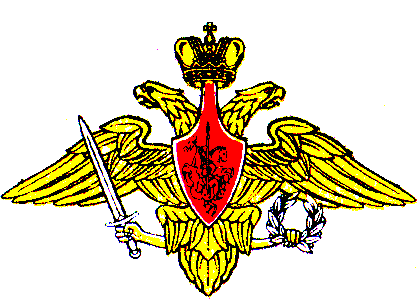 ДИСЦИПЛИНАРНЫЙ УСТАВ ВООРУЖЕННЫХ СИЛ РОССИЙСКОЙ ФЕДЕРАЦИИУтвержден Указом Президента Российской Федерацииот 10 ноября 2007 года № 1495Настоящий Устав определяет сущность воинской дисциплины, обязанности военнослужащих по ее соблюдению, виды поощрений и дисциплинарных взысканий, права командиров (начальников) по их применению, а также порядок подачи и рассмотрения обращений (предложений, заявлений и жалоб).Дисциплинарным уставом руководствуются военнослужащие органов военного управления, воинских частей, кораблей, предприятий, организаций Вооруженных Сил Российской Федерации, в том числе военных образовательных учреждений профессионального образования Министерства обороны Российской Федерации (далее – воинские части).Действие Дисциплинарного устава распространяется на военнослужащих других войск, воинских формирований, органов и воинских подразделений федеральной противопожарной службы, а также на граждан, призванных на военные сборы (далее – военнослужащие).Положениями Дисциплинарного устава во взаимоотношениях с военнослужащими руководствуются лица гражданского персонала, замещающие воинские должности.Глава 1ОБЩИЕ ПОЛОЖЕНИЯ1. Воинская дисциплина есть строгое и точное соблюдение всеми военнослужащими порядка и правил, установленных законами Российской Федерации, общевоинскими уставами Вооруженных Сил Российской Федерации (далее – общевоинские уставы) и приказами командиров (начальников).2. Воинская дисциплина основывается на осознании каждым военнослужащим воинского долга и личной ответственности за защиту Российской Федерации. Она строится на правовой основе, уважении чести и достоинства военнослужащих.Основным методом воспитания у военнослужащих  дисциплинированности является убеждение. Однако это не исключает возможности применения мер принуждения к тем, кто недобросовестно относится к выполнению своего воинского долга.3. Воинская дисциплина обязывает каждого военнослужащего:быть верным Военной присяге (обязательству), строго соблюдать Конституцию Российской Федерации, законы Российской Федерации и требования общевоинских уставов;выполнять свой воинский долг умело и мужественно, добросовестно изучать военное дело, беречь государственное и военное имущество;беспрекословно выполнять поставленные задачи в любых условиях, в том числе с риском для жизни, стойко переносить трудности военной службы; быть бдительным, строго хранить государственную тайну;поддерживать определенные общевоинскими уставами правила взаимоотношений между военнослужащими, крепить войсковое товарищество;оказывать уважение командирам (начальникам) и друг другу, соблюдать правила воинского приветствия и воинской вежливости;вести себя с достоинством в общественных местах, не допускать самому и удерживать других от недостойных поступков, содействовать защите чести и достоинства граждан;соблюдать нормы международного гуманитарного права в соответствии с Конституцией Российской Федерации.4. Воинская дисциплина достигается:воспитанием у военнослужащих морально-психологических, боевых качеств и сознательного повиновения командирам (начальникам);знанием и соблюдением военнослужащими законов Российской Федерации, других нормативных правовых актов Российской Федерации, требований общевоинских уставов и норм международного гуманитарного права;личной ответственностью каждого военнослужащего за исполнение обязанностей военной службы;поддержанием в воинской части (подразделении) внутреннего порядка всеми военнослужащими;четкой организацией боевой подготовки и полным охватом ею личного состава;повседневной требовательностью командиров (начальников) к подчиненным и контролем за их исполнительностью, уважением личного достоинства военнослужащих и постоянной заботой о них, умелым сочетанием и правильным применением мер убеждения, принуждения и общественного воздействия коллектива;созданием в воинской части (подразделении) необходимых условий военной службы, быта и системы мер по ограничению опасных факторов военной службы.5. За состояние воинской дисциплины в воинской части (подразделении) отвечают командир и заместитель командира по воспитательной работе, которые должны постоянно поддерживать воинскую дисциплину, требовать от подчиненных ее соблюдения, поощрять достойных, строго, но справедливо взыскивать с нерадивых.6. В целях поддержания воинской дисциплины в воинской части (подразделении) командир обязан:изучать личные качества подчиненных, поддерживать определенные общевоинскими уставами правила взаимоотношений между ними, сплачивать воинский коллектив, укреплять дружбу между военнослужащими разных национальностей;знать состояние воинской дисциплины и морально-психологическое состояние личного состава, добиваться единого понимания подчиненными командирами (начальниками) требований, задач и способов укрепления воинской дисциплины, руководить их деятельностью по укреплению воинской дисциплины и морально-психологического состояния личного состава, обучать практике применения поощрений и дисциплинарных взысканий;немедленно устранять выявленные нарушения правил несения службы и решительно пресекать любые действия, которые могут причинить вред боеспособности  воинской части (подразделения);организовывать правовое воспитание, проводить работу по предупреждению преступлений, происшествий и проступков;воспитывать подчиненных военнослужащих в духе неукоснительного выполнения требований воинской дисциплины и высокой исполнительности, развивать и поддерживать у них чувство собственного достоинства, сознание воинской чести и воинского долга, создавать в воинской части (подразделении) нетерпимое отношение к нарушениям воинской дисциплины, обеспечивать на основе гласности их правовую и социальную защиту; анализировать состояние воинской дисциплины и морально-психологическое состояние подчиненных военнослужащих, своевременно и объективно докладывать вышестоящему командиру (начальнику) о нарушениях, а о преступлениях и происшествиях – немедленно.Уважение личного достоинства военнослужащих, забота об их правовой и социальной защите – важнейшая обязанность командира (начальника). 7. Командир (начальник) должен знать нужды и запросы подчиненных, добиваться их удовлетворения, не допускать грубости и унижения личного достоинства подчиненных, служить образцом строгого соблюдения законов Российской Федерации, других нормативных правовых актов Российской Федерации и требований общевоинских уставов, быть примером нравственности, честности, скромности и справедливости.8. Деятельность командира (начальника) по поддержанию воинской дисциплины оценивается не по количеству правонарушений в воинской части (подразделении), а по точному соблюдению им законов Российской Федерации, других нормативных правовых актов Российской Федерации и требований общевоинских уставов, полному и эффективному использованию своей дисциплинарной власти и исполнению своих обязанностей в целях наведения внутреннего порядка, своевременного предупреждения нарушений воинской дисциплины. Ни один нарушитель воинской дисциплины не должен уйти от ответственности, но и ни один невиновный не должен быть наказан.Командир (начальник), не обеспечивший необходимых условий для соблюдения уставного порядка и требований воинской дисциплины, не принявший мер для их восстановления, несет за это ответственность.Командир (начальник) не несет дисциплинарной ответственности за правонарушения, совершенные его подчиненными, за исключением случаев, когда он скрыл правонарушение или не принял необходимых мер в пределах своих полномочий по предупреждению правонарушений и привлечению к ответственности виновных лиц.Каждый военнослужащий обязан содействовать командиру (начальнику) в восстановлении порядка и поддержании воинской дисциплины. За уклонение от содействия командиру (начальнику) военнослужащий несет ответственность.9. Право командира (начальника) отдавать приказ и обязанность подчиненного беспрекословно повиноваться являются основными принципами единоначалия.В случае открытого неповиновения или сопротивления подчиненного командир (начальник) обязан для восстановления порядка и воинской дисциплины принять все установленные законами Российской Федерации и общевоинскими уставами меры принуждения, вплоть до задержания и привлечения нарушителя к предусмотренной законодательством Российской Федерации ответственности. При этом оружие может быть применено только в боевой обстановке, а в условиях мирного времени – в исключительных случаях, не терпящих отлагательства, в соответствии с требованиями статей 13 и 14 Устава внутренней службы Вооруженных Сил Российской Федерации.10. Применять поощрения и дисциплинарные взыскания (за исключением дисциплинарного ареста) могут только прямые начальники. Применять дисциплинарные взыскания, кроме того, имеют право начальники, указанные в статьях 75 – 79 настоящего Устава. Дисциплинарный арест за совершение военнослужащим грубых дисциплинарных проступков, указанных в приложении № 7, назначается по решению судьи гарнизонного военного суда.Право направлять материалы о грубом дисциплинарном проступке в гарнизонный военный суд для принятия решения о применении к военнослужащему дисциплинарного ареста принадлежит только командиру воинской части.Право ходатайствовать о применении к военнослужащему дисциплинарного ареста предоставлено командирам (начальникам) от командира отделения и выше.Дисциплинарная власть, предоставленная нижестоящим командирам (начальникам), всегда принадлежит и вышестоящим командирам (начальникам).11. Командиры (начальники), должности которых не упомянуты в настоящем Уставе (приложение № 1), в отношении подчиненных им военнослужащих пользуются дисциплинарной властью в соответствии с воинским званием, предусмотренным штатом для занимаемой воинской должности:а) младший сержант, сержант, старшина 2 статьи и старшина       1 статьи – властью командира отделения;б) старший сержант и главный старшина – властью заместителя командира взвода;в) старшина и главный корабельный старшина, прапорщик и мичман, старший прапорщик и старший мичман – властью старшины роты (команды);г) младший лейтенант, лейтенант и старший лейтенант – властью командира взвода (группы);д) капитан и капитан-лейтенант – властью командира роты (боевого катера, корабля 4 ранга);е) майор, подполковник, капитан 3 ранга и капитан 2 ранга – властью командира батальона;ж) полковник и капитан 1 ранга – властью командира полка (корабля 1 ранга), бригады;з) генерал-майор и контр-адмирал – властью командира дивизии;и) генерал-лейтенант и вице-адмирал – властью командира корпуса (эскадры);к) генерал-полковник и адмирал – властью командующего армией (флотилией);л) генерал армии, адмирал флота и Маршал Российской Федерации – властью командующего войсками военного округа, фронта, флотом.При временном исполнении обязанностей (должности) по службе командиры (начальники) пользуются дисциплинарной властью по воинской должности, объявленной в приказе.12. Заместители (помощники) командиров воинских частей (подразделений), старшие помощники командиров кораблей в отношении подчиненных им военнослужащих пользуются дисциплинарной властью на одну ступень ниже прав, предоставленных их непосредственным начальникам. На кораблях, где имеются старший помощник и помощник командира корабля, последний пользуется дисциплинарной властью на одну ступень ниже прав, предоставленных старшему помощнику.13. Офицеры от заместителя командира полка и ниже при нахождении с подразделениями или командами в командировке в качестве их начальников, а также при выполнении определенной в приказе командира воинской части самостоятельной задачи вне места дислокации своей воинской части пользуются дисциплинарной властью на одну ступень выше прав по занимаемой воинской  должности. Военнослужащие, назначенные начальниками команд, в указанных выше случаях пользуются дисциплинарной властью: сержанты и старшины – властью старшины роты (команды); старшина, главный корабельный старшина, прапорщик, старший прапорщик и мичман, старший мичман – властью командира взвода (группы); прапорщики, старшие прапорщики и мичманы, старшие мичманы, занимающие должности командиров взводов (групп), – властью командира роты.14. Офицеры – командиры учебных подразделений в военных образовательных учреждениях профессионального образования Министерства обороны Российской Федерации (далее – военные образовательные учреждения профессионального образования) и учебных воинских частях в отношении подчиненных им лиц пользуются дисциплинарной властью на одну ступень выше прав по занимаемой воинской должности. 15. Министр обороны Российской Федерации в отношении военнослужащих Вооруженных Сил Российской Федерации пользуется дисциплинарной властью в полном объеме прав, определенных настоящим Уставом.16. Заместители Министра обороны Российской Федерации, главнокомандующие видами Вооруженных Сил Российской Федерации и им равные пользуются дисциплинарной властью на одну ступень ниже прав, предоставленных Министру обороны Российской Федерации.Лица гражданского персонала Вооруженных Сил Российской Федерации, замещающие воинские должности, в отношении военнослужащих пользуются дисциплинарной властью в соответствии с занимаемой штатной воинской должностью.Глава 2ПООЩРЕНИЯОБЩИЕ ПОЛОЖЕНИЯ17. Поощрения являются важным средством воспитания военнослужащих и укрепления воинской дисциплины.Командир (начальник) в пределах прав, определенных настоящим Уставом, обязан поощрять подчиненных военнослужащих за особые личные заслуги, разумную инициативу, усердие и отличие по службе.В том случае, когда командир (начальник) считает, что предоставленных ему прав недостаточно, он может ходатайствовать о поощрении отличившихся военнослужащих властью вышестоящего командира (начальника).18. За мужество и отвагу, проявленные при выполнении воинского долга, образцовое руководство войсками и другие выдающиеся заслуги перед государством и Вооруженными Силами Российской Федерации, за высокие показатели в боевой подготовке, отличное освоение новых образцов вооружения и военной техники командиры (начальники) от командира полка (корабля 1 ранга), им равные и выше, командиры отдельных батальонов (кораблей 2 и          3 ранга), а также командиры отдельных воинских частей, пользующиеся в соответствии со статьей 11 настоящего Устава  дисциплинарной властью командира батальона, имеют право ходатайствовать о представлении подчиненных им военнослужащих к награждению государственными наградами Российской Федерации и ведомственными знаками отличия.19. К военнослужащим могут применяться следующие виды поощрений:снятие ранее примененного дисциплинарного взыскания;объявление благодарности;сообщение на родину (по месту жительства родителей военнослужащего или лиц, на воспитании которых он находился) либо по месту прежней работы (учебы) военнослужащего об образцовом выполнении им воинского долга и о полученных поощрениях;награждение грамотой, ценным подарком или деньгами;награждение личной фотографией военнослужащего, снятого при развернутом Боевом знамени воинской части;присвоение рядовым (матросам) воинского звания ефрейтора (старшего матроса);досрочное присвоение очередного воинского звания, но не выше воинского звания, предусмотренного штатом для занимаемой воинской должности;присвоение очередного воинского звания на одну ступень выше воинского звания, предусмотренного штатом для занимаемой  воинской должности;награждение нагрудным знаком отличника;занесение в Книгу почета воинской части (корабля) фамилии отличившегося военнослужащего (приложение № 2);награждение именным холодным и огнестрельным оружием.Поощрения, применяемые к солдатам,матросам, сержантам и старшинам20. К солдатам, матросам, сержантам и старшинам применяются следующие поощрения:а) снятие ранее примененного дисциплинарного взыскания;б) объявление благодарности;в) сообщение на родину (по месту жительства родителей военнослужащего или лиц, на воспитании которых он находился) либо по месту прежней работы (учебы) военнослужащего об образцовом выполнении им воинского долга и о полученных поощрениях;г) награждение грамотой, ценным подарком или деньгами;д) награждение личной фотографией военнослужащего, снятого при развернутом Боевом знамени воинской части;е) присвоение воинского звания ефрейтора (старшего матроса);ж) досрочное присвоение сержантам (старшинам) очередного воинского звания, но не выше воинского звания, предусмотренного штатом для занимаемой воинской должности;з) присвоение сержантам (старшинам) очередного воинского звания на одну ступень выше воинского звания, предусмотренного штатом для занимаемой воинской должности, до старшего сержанта (главного старшины) включительно;и) награждение нагрудным знаком отличника;к) занесение в Книгу почета воинской части (корабля) фамилий отличившихся солдат, матросов, сержантов и старшин.К военнослужащим, проходящим военную службу по контракту на должностях солдат, матросов, сержантов и старшин, применяются все виды поощрений, указанные в настоящей статье, за исключением предусмотренного пунктом «в».Права командиров (начальников) по применению поощрений к подчиненным им солдатам, матросам, сержантам и старшинам21. Командир отделения, заместитель командира взвода, старшина роты (команды) и командир взвода (группы) имеют право: а) снимать ранее примененные ими дисциплинарные взыскания;б) объявлять благодарность.22. Командир роты (боевого катера, корабля 4 ранга) имеет право:а) снимать ранее примененные им дисциплинарные взыскания, снимать дисциплинарные взыскания в случаях, указанных в статье 35 настоящего Устава;б) объявлять благодарность;в) сообщать на родину (по месту жительства родителей военнослужащего или лиц, на воспитании которых он находился) либо по месту прежней работы (учебы) военнослужащего об образцовом выполнении им воинского долга и о полученных поощрениях.23. Командир батальона имеет право:а) снимать ранее примененные им дисциплинарные взыскания, снимать дисциплинарные взыскания в случаях, указанных в статье 35 настоящего Устава;б) объявлять благодарность;в) сообщать на родину (по месту жительства родителей военнослужащего или лиц, на воспитании которых он находился) либо по месту прежней работы (учебы) военнослужащего об образцовом выполнении им воинского долга и о полученных поощрениях.Командир отдельного батальона (корабля 2 и 3 ранга), а также командир отдельной воинской части, пользующийся в соответствии со статьей 11 настоящего Устава дисциплинарной властью командира батальона, кроме того, имеют право применять поощрения, предусмотренные пунктами «г» – «к» статьи 24 настоящего Устава.24. Командир полка (корабля 1 ранга) имеет право:а) снимать ранее примененные им дисциплинарные взыскания, снимать дисциплинарные взыскания в случаях, указанных в статье 35 настоящего Устава;б) объявлять благодарность; в) сообщать на родину (по месту жительства родителей военнослужащего или лиц, на воспитании которых он находился) либо по месту прежней работы (учебы) военнослужащего об образцовом выполнении им воинского долга и о полученных поощрениях;г) награждать грамотой, ценным подарком или деньгами;д) награждать личной фотографией военнослужащего, снятого при развернутом Боевом знамени воинской части;е) присваивать воинское звание ефрейтора (старшего матроса);ж) досрочно присваивать сержантам (старшинам) очередное воинское звание, но не выше воинского звания, предусмотренного штатом для занимаемой воинской должности; з) присваивать сержантам (старшинам) очередное воинское звание на одну ступень выше воинского звания, предусмотренного штатом для занимаемой воинской должности, до старшего сержанта (главного старшины) включительно;и) награждать нагрудным  знаком отличника;к) заносить в Книгу почета воинской части (корабля) фамилии отличившихся солдат, матросов, сержантов и старшин.25. Командир дивизии, командир корпуса (эскадры), командующий армией (флотилией), командующий войсками военного округа, фронта, флотом, им равные и выше в отношении подчиненных им солдат, матросов, сержантов и старшин пользуются правом применять поощрения в полном объеме настоящего Устава.Поощрения, применяемые к прапорщикам и мичманам26. К прапорщикам и мичманам применяются следующие поощрения:а) снятие ранее примененного дисциплинарного взыскания;б) объявление благодарности;в) награждение грамотой, ценным подарком или деньгами;г) занесение в Книгу почета воинской части (корабля) фамилий отличившихся прапорщиков и мичманов;д) досрочное присвоение воинского звания старшего прапорщика и старшего мичмана, предусмотренного штатом для занимаемой воинской должности;е) присвоение воинского звания старшего прапорщика и старшего мичмана на одну ступень выше воинского звания, предусмотренного штатом для занимаемой воинской должности.Права командиров (начальников) по применению поощрений к подчиненным им прапорщикам и мичманам27. Командир взвода (группы), командир роты (боевого катера, корабля 4 ранга) и командир батальона имеют право:а) снимать ранее примененные ими дисциплинарные взыскания, снимать дисциплинарные взыскания в случаях, указанных в статье 35 настоящего Устава;б) объявлять  благодарность.28. Командир отдельного батальона (корабля 2 и 3 ранга), а также командир отдельной воинской части, пользующийся в соответствии со статьей 11 настоящего Устава дисциплинарной властью командира батальона, командир полка (корабля 1 ранга), командир дивизии, командир корпуса (эскадры), кроме того, имеют право применять поощрения, указанные в статье 26 настоящего Устава, за исключением предусмотренных пунктами «д» и «е».29. Командующий армией (флотилией), командующий войсками  военного округа, фронта, флотом, им равные и выше в отношении подчиненных им прапорщиков и мичманов пользуются правом применять поощрения в полном объеме настоящего Устава.Поощрения, применяемые к офицерам30. К офицерам применяются следующие поощрения:а) снятие ранее примененного дисциплинарного взыскания;б) объявление благодарности;в) награждение грамотой, ценным (в том числе именным) подарком или деньгами;г) занесение в Книгу почета воинской части (корабля) фамилий отличившихся офицеров;д) досрочное присвоение очередного воинского звания, но не выше воинского звания, предусмотренного штатом для занимаемой воинской должности;е) присвоение очередного воинского звания на одну ступень выше воинского звания, предусмотренного штатом для занимаемой воинской должности, но не выше воинского звания майора, капитана 3 ранга, а военнослужащему, имеющему ученую степень и (или) ученое звание, занимающему воинскую должность профессорско-преподавательского состава в военном образовательном учреждении профессионального образования, не выше воинского звания полковника, капитана 1 ранга;ж) награждение именным холодным и огнестрельным оружием.31. В военных образовательных учреждениях профессионального образования, кроме поощрений, перечисленных в статье 30 настоящего Устава, применяется также занесение на Доску почета фамилий слушателей и курсантов, окончивших военное образовательное учреждение высшего профессионального образования с медалью «За отличное окончание военного образовательного учреждения высшего профессионального образования Министерства обороны Российской Федерации» или получивших по окончании военного образовательного учреждения среднего профессионального образования диплом с отличием.Права командиров (начальников) по применению поощрений к подчиненным им офицерам32. Командир роты (боевого катера, корабля 4 ранга) и командир батальона имеют право:а) снимать ранее примененные ими дисциплинарные взыскания, снимать дисциплинарные взыскания в случаях, указанных в статье 35 настоящего Устава;б) объявлять благодарность.Командир отдельного батальона (корабля 2 и 3 ранга), а также командир отдельной воинской части, пользующийся в соответствии со статьей 11 настоящего Устава дисциплинарной властью командира батальона, кроме того, имеют право применять поощрения, предусмотренные пунктами «в» и «г» статьи 33 настоящего Устава.33. Командир полка (корабля 1 ранга), командир дивизии, командир корпуса (эскадры), командующий армией (флотилией), командующий войсками военного округа, фронта, флотом, главнокомандующий видом Вооруженных Сил Российской  Федерации, заместители Министра обороны Российской Федерации и им равные имеют право:а) снимать ранее примененные ими дисциплинарные взыскания, снимать дисциплинарные взыскания в случаях, указанных в статье 35 настоящего Устава;б) объявлять благодарность;в) награждать грамотой, ценным подарком или деньгами;г) заносить в Книгу почета воинской части (корабля) фамилии отличившихся офицеров.Применять поощрения, предусмотренные пунктами «д» и «е» статьи 30 настоящего Устава, могут должностные лица, имеющие право присваивать воинские звания в соответствии с законодательством Российской Федерации.Порядок применения поощрений34. Командиры (начальники) могут применять поощрения как в отношении отдельного военнослужащего, так и в отношении всего личного состава воинской части (подразделения).За одно отличие военнослужащий может быть поощрен только один раз.При определении вида поощрения принимаются во внимание характер заслуг, усердие и отличия военнослужащего, а также прежнее отношение его к военной службе.35. Военнослужащий, имеющий дисциплинарное взыскание, может быть поощрен только путем снятия ранее примененного взыскания. Право снятия дисциплинарного взыскания принадлежит тому командиру (начальнику), которым взыскание было применено, а также его прямым начальникам, имеющим не меньшую, чем у него, дисциплинарную власть. Право снятия дисциплинарных взысканий, указанных в     статьях 75 – 79 настоящего Устава, принадлежит прямому командиру (начальнику), имеющему дисциплинарную власть, не меньшую, чем начальник, применивший взыскание.Одновременно с военнослужащего может быть снято только одно дисциплинарное взыскание.Командир (начальник) имеет право снять дисциплинарное взыскание только после того, как оно сыграло свою воспитательную роль и военнослужащий исправил свое поведение образцовым выполнением воинского долга.36. Снятие дисциплинарного взыскания – дисциплинарный   арест – осуществляется командиром воинской части, в случае если военнослужащий не совершит нового дисциплинарного проступка: с солдат и матросов – не ранее трех месяцев после исполнения постановления судьи гарнизонного военного суда о назначении дисциплинарного ареста; с сержантов и старшин – не ранее чем через шесть месяцев; с прапорщиков и мичманов – не ранее чем через год.Снятие дисциплинарного взыскания – снижение в воинском звании (должности) – с солдат, матросов, сержантов и старшин осуществляется не ранее чем через шесть месяцев со дня его применения.Солдаты, матросы, сержанты и старшины восстанавливаются в прежнем воинском звании только при назначении их на соответствующую воинскую должность.Снятие дисциплинарного взыскания – снижение в воинской должности – с прапорщиков, мичманов и офицеров осуществляется не ранее чем через год со дня его применения. Дисциплинарное взыскание – снижение в воинской должности – может быть снято с военнослужащего без одновременного восстановления его в прежней должности.Снятие дисциплинарного взыскания – предупреждение о неполном служебном соответствии – осуществляется не ранее чем через год со дня его применения.37. Поощрение – объявление благодарности – применяется как в отношении отдельного военнослужащего, так и в отношении всего личного состава воинской части (подразделения).38. Поощрение – сообщение на родину (по месту жительства родителей военнослужащего или лиц, на воспитании которых он находился) либо по месту прежней работы (учебы) военнослужащего об образцовом исполнении им воинского долга и о полученных поощрениях – применяется в отношении военнослужащих, проходящих военную службу по призыву. При этом на родину (по месту жительства родителей военнослужащего или лиц, на воспитании которых он находился) либо по месту прежней работы (учебы) военнослужащего высылается похвальный лист с сообщением об образцовом исполнении им воинского долга и о полученных поощрениях.39. Поощрение – награждение грамотой, ценным подарком или деньгами – применяется в отношении всех военнослужащих, при этом грамотой награждаются как отдельные военнослужащие, так и весь личный состав воинской части (подразделения), как правило, в конце периода обучения (учебного года), при увольнении с военной службы, а также при подведении итогов соревнования (состязания).40. Поощрение – награждение личной фотографией военнослужащего, снятого при развернутом Боевом знамени воинской части – применяется в отношении солдат, матросов, сержантов и старшин.Военнослужащему, в отношении которого применяется это поощрение, вручаются две фотографии (военнослужащие фотографируются в парадной форме, с оружием) с текстом на обороте: кому и за что вручено. 41. Поощрения – присвоение воинского звания ефрейтора, старшего матроса; присвоение очередного воинского звания досрочно, но не выше воинского звания, предусмотренного штатом для занимаемой воинской должности; присвоение воинского звания на одну ступень выше воинского звания, предусмотренного штатом для занимаемой воинской должности, но не выше воинского звания майора, капитана 3 ранга, а военнослужащему, имеющему ученую степень и (или) ученое звание, занимающему воинскую должность профессорско-преподавательского состава в военном образовательном учреждении профессионального образования, не выше воинского звания полковника, капитана 1 ранга – применяются в отношении военнослужащих за особые личные заслуги.42. Поощрение – награждение нагрудным знаком    отличника – объявляется приказом командира воинской части и применяется в отношении солдат, матросов, сержантов и старшин, которые являлись отличниками в течение одного периода обучения, а также в отношении курсантов военных образовательных учреждений профессионального образования, которые являлись отличниками в течение учебного года.43. Поощрение – занесение в Книгу почета воинской части (корабля) фамилий отличившихся военнослужащих – объявляется приказом командира воинской части и применяется в отношении:солдат, матросов, сержантов и старшин последнего периода обучения, проходящих военную службу по призыву, добившихся отличных показателей в боевой подготовке, проявивших безупречную дисциплинированность и высокую сознательность при несении службы, – перед увольнением с военной службы (курсантов и слушателей военных образовательных учреждений профессионального образования – по окончании обучения);военнослужащих, проходящих военную службу по контракту,  за безупречную службу в Вооруженных Силах Российской Федерации, а также всех военнослужащих, особо отличившихся при исполнении своего воинского долга, – в течение всего срока прохождения ими военной службы.При объявлении приказа о занесении в Книгу почета воинской части (корабля) военнослужащему вручается похвальная грамота за подписью командира воинской части (корабля). О занесении в Книгу почета воинской части (корабля) фамилии военнослужащего, проходящего военную службу по призыву, кроме того, сообщается на родину (по месту жительства родителей военнослужащего или лиц, на воспитании которых он находился) либо по месту прежней работы (учебы) военнослужащего.44. Поощрение – награждение именным холодным и огнестрельным оружием – является почетной наградой для отличившихся офицеров за особые личные заслуги перед государством и Вооруженными Силами Российской Федерации.Награждение именным оружием производится в соответствии с законодательством Российской Федерации.45. Поощрения объявляются перед строем, на собраниях или совещаниях военнослужащих, в приказе или лично.Объявление приказов о поощрении или награждении отличившихся военнослужащих обычно проводится в торжественной обстановке.Одновременно с объявлением приказа о поощрении военнослужащим, как правило, вручаются грамоты, ценные подарки или деньги, личные фотографии военнослужащих, снятых при развернутом Боевом знамени воинской части, нагрудные знаки отличника, а также зачитывается текст сообщения на родину (по месту жительства родителей военнослужащего или лиц, на воспитании которых он находился) либо по месту прежней работы (учебы) военнослужащего об образцовом выполнении им воинского долга. 46. Военнослужащий считается не имеющим дисциплинарных взысканий после их снятия соответствующим командиром (начальником) или по истечении одного года со дня применения последнего взыскания, если за этот период к нему не было применено другое дисциплинарное взыскание. Глава 3ДИСЦИПЛИНАРНАЯ ОТВЕТСТВЕННОСТЬ ВОЕННОСЛУЖАЩИХ47. Военнослужащие привлекаются к дисциплинарной ответственности за дисциплинарный проступок, то есть за противоправное, виновное действие (бездействие), выражающееся в нарушении воинской дисциплины, который в соответствии с законодательством Российской Федерации не влечет за собой уголовной или административной ответственности.За административные правонарушения военнослужащие несут дисциплинарную ответственность в соответствии с настоящим Уставом, за исключением административных правонарушений, за которые они несут ответственность на общих основаниях. При этом к военнослужащим не могут быть применены административные наказания в виде административного ареста, исправительных работ, а к сержантам, старшинам, солдатам и матросам, проходящим военную службу по призыву, к курсантам военных образовательных учреждений профессионального образования до заключения с ними контракта о прохождении военной службы также в виде административного штрафа.Военнослужащий привлекается к дисциплинарной ответственности только за тот дисциплинарный проступок, в отношении которого установлена его вина.Виновным в совершении дисциплинарного проступка признается военнослужащий, совершивший противоправное действие (бездействие) умышленно или по неосторожности. Вина военнослужащего, привлекаемого к дисциплинарной ответственности, должна быть доказана в порядке, определенном федеральными законами, и установлена решением командира (начальника) или вступившим в законную силу постановлением судьи военного суда.Привлечение военнослужащего к дисциплинарной ответственности не освобождает его от исполнения обязанности, за неисполнение которой дисциплинарное взыскание было применено.Обстоятельства, смягчающие, отягчающие дисциплинарную ответственность и исключающие ее, а также учитываемые при назначении дисциплинарного взыскания, определяются Федеральным законом «О статусе военнослужащих».48. Военнослужащий, привлекаемый к дисциплинарной ответственности, имеет право давать объяснения, представлять доказательства, пользоваться юридической помощью защитника с момента принятия судьей гарнизонного военного суда решения о назначении судебного рассмотрения материалов о грубом дисциплинарном проступке, а в случае задержания в связи с совершением грубого дисциплинарного проступка – с момента задержания, знакомиться по окончании разбирательства со всеми материалами о дисциплинарном проступке, обжаловать действия и решения командира, осуществляющего привлечение его к дисциплинарной ответственности. Военнослужащий, в отношении которого ведется производство по материалам о грубом дисциплинарном проступке, также имеет право участвовать в судебном рассмотрении указанных материалов.49. Военнослужащий не может быть привлечен к дисциплинарной ответственности по истечении одного года со дня совершения дисциплинарного проступка, в том числе в случае отказа в возбуждении или прекращения в отношении его уголовного дела, но при наличии в его действиях (бездействии) признаков дисциплинарного проступка. Исполнение дисциплинарного взыскания должно быть начато до истечения срока давности привлечения к дисциплинарной ответственности. Если исполнение дисциплинарного взыскания в указанный срок не начато, то оно не исполняется.При привлечении военнослужащего к дисциплинарной ответственности не допускаются унижение его личного достоинства, причинение ему физических страданий и проявление по отношению  к нему грубости.50. При привлечении военнослужащего к дисциплинарной ответственности выясняются обстоятельства совершения им дисциплинарного проступка и осуществляется сбор доказательств.Доказательствами при привлечении военнослужащего к дисциплинарной ответственности являются любые фактические данные, на основании которых командир (начальник), рассматривающий материалы о дисциплинарном проступке, устанавливает наличие или отсутствие обстоятельств совершения военнослужащим дисциплинарного проступка.В качестве доказательств допускаются:объяснения военнослужащего, привлекаемого к дисциплинарной ответственности;объяснения лиц, которым известны обстоятельства, имеющие значение для правильного решения вопроса о привлечении военнослужащего к дисциплинарной ответственности;заключение и пояснения специалиста;документы;показания специальных технических средств;вещественные доказательства.Командир (начальник), рассматривающий материалы о дисциплинарном проступке, оценивает доказательства по своему внутреннему убеждению, основанному на всестороннем, полном и объективном исследовании всех обстоятельств совершения дисциплинарного проступка в их совокупности. Использование доказательств, полученных с нарушением законодательства Российской Федерации, не допускается.Командир (начальник), рассматривающий материалы о дисциплинарном проступке, обязан принять необходимые меры по обеспечению сохранности вещественных доказательств и документов до принятия решения по результатам рассмотрения материалов о дисциплинарном проступке.Порядок возврата, передачи и уничтожения вещественных доказательств определяется законами Российской Федерации, другими нормативными правовыми актами Российской Федерации, настоящим Уставом (приложение № 6) и Уставом гарнизонной и караульной служб Вооруженных Сил Российской Федерации.51. В целях пресечения дисциплинарного проступка, установления личности нарушителя, а также подготовки материалов о дисциплинарном проступке и обеспечения своевременного и правильного их рассмотрения к военнослужащему могут быть применены следующие меры обеспечения производства по материалам о дисциплинарном проступке:доставление;задержание;личный досмотр, досмотр вещей, находящихся при военнослужащем, досмотр транспортного средства;изъятие вещей и документов;временное отстранение от исполнения должностных и (или) специальных обязанностей;отстранение от управления транспортным средством;медицинское освидетельствование.Правом применения указанных мер обладают:командиры (начальники) от командира роты, им равные и    выше – к военнослужащим, подчиненным им по службе;дежурный по воинской части – к военнослужащим, младшим или равным ему по воинскому званию, проходящим военную службу в одной с ним воинской части, в случаях, не терпящих отлагательства; начальник гарнизона, военный комендант гарнизона, дежурный по гарнизону – к военнослужащим при несении гарнизонной и (или) караульной служб; временно находящимся в гарнизоне; находящимся вне расположения воинской части, места службы (за пределами гарнизона, в котором они проходят военную службу) без документов, удостоверяющих личность и (или) право пребывания вне расположения воинской части, места службы (в данном гарнизоне);начальники военных сообщений на видах транспорта, начальники военно-автомобильных дорог и военные коменданты железнодорожного (водного) участка и станции (порта, аэропорта) – к военнослужащим во время следования по путям сообщения;должностные лица военной автомобильной инспекции  гарнизона – к военнослужащим – водителям транспортных средств воинских частей, совершивших дисциплинарный проступок и (или) нарушение требований нормативных правовых актов в области обеспечения безопасности дорожного движения;старший военнослужащий – к младшему военнослужащему при нарушении последним воинской дисциплины в случае, указанном в статье 79 настоящего Устава.Порядок применения мер обеспечения производства по материалам о дисциплинарном проступке указан в приложении № 6.52. При совершении военнослужащим дисциплинарного проступка командир (начальник) может ограничиться напоминанием военнослужащему о его обязанностях и воинском долге, применить к нему меры обеспечения производства по материалам о дисциплинарном проступке, а в случае необходимости привлечь к дисциплинарной ответственности. При этом он должен учитывать, что применяемое взыскание как мера укрепления воинской дисциплины и воспитания военнослужащих должно соответствовать тяжести совершенного проступка и степени вины, установленным командиром (начальником) в результате проведенного разбирательства.Не являются дисциплинарными взысканиями замечание, порицание, критика поведения или указания на упущения по службе, выраженные командиром (начальником) подчиненному в устной или письменной форме.53. В целях общественного осуждения военнослужащего, совершившего дисциплинарный проступок или нарушившего нормы международного гуманитарного права, по решению командира (начальника) может быть рассмотрен и обсужден: солдат и матросов – на собраниях личного состава; сержантов и старшин – на собраниях сержантов и старшин; прапорщиков и мичманов – на собраниях прапорщиков и мичманов; офицеров – на офицерских собраниях. Глава 4ДИСЦИПЛИНАРНЫЕ ВЗЫСКАНИЯОБЩИЕ ПОЛОЖЕНИЯ54. Дисциплинарное взыскание является установленной государством мерой ответственности за дисциплинарный проступок, совершенный военнослужащим, и применяется в целях предупреждения совершения дисциплинарных проступков.К военнослужащему могут применяться следующие виды дисциплинарных взысканий:выговор;строгий выговор;лишение очередного увольнения из расположения воинской части или с корабля на берег;лишение нагрудного знака отличника;предупреждение о неполном служебном соответствии;снижение в воинской должности;снижение в воинском звании на одну ступень;снижение в воинском звании на одну ступень со снижением в воинской должности;досрочное увольнение с военной службы в связи с невыполнением условий контракта;отчисление из военного образовательного учреждения профессионального образования;отчисление с военных сборов;дисциплинарный арест.Дисциплинарные взыскания, применяемыек солдатам, матросам, сержантам и старшинам55. К солдатам, матросам, сержантам и старшинам могут применяться следующие виды дисциплинарных взысканий:а) выговор;б) строгий выговор;в) лишение очередного увольнения из расположения воинской части или с корабля на берег;г) лишение нагрудного знака отличника;д) предупреждение о неполном служебном соответствии;е) снижение в воинской должности ефрейтора (старшего матроса) и сержанта (старшины);ж) снижение в воинском звании ефрейтора (старшего матроса) и сержанта (старшины);з) снижение в воинском звании со снижением в воинской должности ефрейтора (старшего матроса) и сержанта (старшины);и) досрочное увольнение с военной службы в связи с невыполнением условий контракта;к) дисциплинарный арест.К солдатам, матросам, сержантам и старшинам, проходящим военную службу по призыву, применяются все виды дисциплинарных взысканий, указанные в настоящей статье, за исключением предусмотренных пунктами «д» и «и», а к проходящим военную службу по контракту – за исключением предусмотренного        пунктом «в».К военнослужащим женского пола, проходящим военную службу в качестве солдат, матросов, сержантов и старшин, дисциплинарное взыскание, предусмотренное пунктом «к» настоящей статьи, не применяется.К курсантам военных образовательных учреждений профессионального образования, помимо дисциплинарных взысканий, указанных в настоящей статье (за исключением дисциплинарного взыскания, предусмотренного пунктом «и»), может быть применено дисциплинарное взыскание – отчисление из военного образовательного учреждения профессионального образования.Права командиров (начальников) по применению дисциплинарных взысканий к подчиненным им солдатам, матросам, сержантам и старшинам56. Командир отделения, заместитель командира взвода, старшина роты (команды) и командир взвода (группы) имеют право:а) объявлять выговор и строгий выговор;б) лишать солдат и матросов очередного увольнения из расположения воинской части или с корабля на берег.57. Командир роты (боевого катера, корабля 4 ранга) имеет право:а) объявлять выговор и строгий выговор;б) лишать солдат, матросов, сержантов и старшин очередного увольнения из расположения воинской части или с корабля на берег;в) предупреждать о неполном служебном соответствии солдат и матросов. 58. Командир батальона имеет право:а) объявлять выговор и строгий выговор;б) лишать солдат, матросов, сержантов и старшин очередного увольнения из расположения воинской части или с корабля на берег;в) предупреждать о неполном служебном соответствии солдат, матросов, сержантов и старшин.Командир отдельного батальона (корабля 2 и 3 ранга), а также командир отдельной воинской части, пользующийся в соответствии со статьей 11 настоящего Устава  дисциплинарной властью командира батальона, кроме того, имеют право применять дисциплинарные взыскания, предусмотренные пунктами «д» – «ж» статьи 59 настоящего Устава.59. Командир полка (корабля 1 ранга) имеет право:а) объявлять выговор и строгий выговор;б) лишать солдат, матросов, сержантов и старшин очередного увольнения из расположения воинской части или с корабля на берег;в) предупреждать о неполном служебном соответствии солдат, матросов, сержантов и старшин;г) лишать нагрудного знака отличника;д) снижать в воинской должности ефрейторов, старших матросов, сержантов и старшин;е) снижать в воинском звании ефрейторов, старших матросов, сержантов и старшин на одну ступень от старшего сержанта, главного старшины и ниже, в том числе со снижением в воинской должности;ж) досрочно увольнять с военной службы в связи с невыполнением условий контракта солдат, матросов, сержантов и старшин.60. Командир дивизии, командир корпуса (эскадры), командующий армией (флотилией) и командующий войсками военного округа, фронта, флотом и им равные в отношении подчиненных им солдат, матросов, сержантов и старшин пользуются правом применять дисциплинарные взыскания в полном объеме настоящего Устава. Дисциплинарные взыскания, применяемые к прапорщикам и мичманам61. К прапорщикам и мичманам могут применяться следующие виды дисциплинарных взысканий:а) выговор;б) строгий выговор;в) предупреждение о неполном служебном соответствии;г) снижение в воинской должности;д) досрочное увольнение с военной службы в связи с невыполнением условий контракта;е) дисциплинарный арест.К военнослужащим женского пола, проходящим военную службу в качестве прапорщиков и мичманов, взыскание, предусмотренное пунктом «е» настоящей статьи, не применяется.Права командиров (начальников) по применению дисциплинарных взысканий к подчиненным им        прапорщикам и мичманам62. Командир взвода (группы), командир роты (боевого катера, корабля 4 ранга), командир батальона имеют право объявлять выговор и строгий выговор.Командир отдельного батальона (корабля 2 и 3 ранга), а также командир отдельной воинской части, пользующийся в соответствии со статьей 11 настоящего Устава дисциплинарной властью командира батальона, кроме того, имеют право предупреждать о неполном служебном соответствии.63. Командир полка (корабля 1 ранга) имеет право:а) объявлять выговор и строгий выговор;б) предупреждать о неполном служебном соответствии.64. Командир дивизии и командир корпуса (эскадры) имеют право:а) объявлять выговор и строгий выговор;б) предупреждать о неполном служебном соответствии;в) снижать в воинской должности.65. Командующий армией (флотилией) имеет право:а) объявлять выговор и строгий выговор;б) предупреждать о неполном служебном соответствии;в) снижать в воинской должности;г) досрочно увольнять с военной службы в связи с невыполнением условий контракта.66. Командующие войсками военного округа, фронта, флотом и им равные в отношении подчиненных им прапорщиков и мичманов пользуются правом применять дисциплинарные взыскания в полном объеме настоящего Устава.Дисциплинарные взыскания, применяемые к офицерам67. К младшим и старшим офицерам могут применяться следующие виды дисциплинарных взысканий:а) выговор;б) строгий выговор;в) предупреждение о неполном служебном соответствии;г) снижение в воинской должности;д) досрочное увольнение с военной службы в связи с невыполнением условий контракта. 68. К высшим офицерам могут применяться следующие виды дисциплинарных взысканий:а) выговор;б) строгий выговор;в) предупреждение о неполном служебном соответствии;г) снижение в воинской должности.Права командиров (начальников) по применению дисциплинарных взысканий к подчиненным им офицерам69. Командир роты (боевого катера, корабля 4 ранга) и командир батальона имеют право объявлять выговор и строгий выговор.Командир отдельного батальона (корабля 2 и 3 ранга), а также командир отдельной воинской части, пользующийся в соответствии со статьей 11 настоящего Устава  дисциплинарной властью командира батальона, кроме того, имеют право предупреждать о неполном служебном соответствии.70. Командир полка (корабля 1 ранга) и командир дивизии имеют право:а) объявлять выговор и строгий выговор;б) предупреждать о неполном служебном соответствии.71. Командир корпуса (эскадры) и командующий армией (флотилией) в отношении младших и старших офицеров имеют право:а) объявлять выговор и строгий выговор;б) предупреждать о неполном служебном соответствии.В отношении высших офицеров командир корпуса (эскадры) имеет право объявлять выговор и строгий выговор, а командующий армией (флотилией), кроме того, предупреждать о неполном служебном соответствии.72. Командующие войсками военного округа, фронта, флотом и им равные имеют право:в отношении младших и старших офицеров:а) объявлять выговор и строгий выговор;б) предупреждать о неполном служебном соответствии;в) снижать в воинской должности офицеров от командиров батальонов, им равных и ниже;г) досрочно увольнять с военной службы в связи с невыполнением условий контракта офицеров от командиров рот, командиров боевых катеров и кораблей 4 ранга, им равных и ниже;в отношении высших офицеров:а) объявлять выговор и строгий выговор;б) предупреждать о неполном служебном соответствии.73. Заместители Министра обороны, главнокомандующие видами Вооруженных Сил Российской Федерации и им равные сверх прав, предоставленных командующему войсками военного округа, фронта, флотом и им равным, имеют право:а) снижать в воинской должности офицеров от заместителей командиров полков, старших помощников командиров кораблей          1 ранга, им равных и ниже; б) досрочно увольнять с военной службы в связи с невыполнением условий контракта офицеров от командиров батальонов, им равных и ниже.Дисциплинарные взыскания, применяемые к гражданам, призванным на военные сборы74. К гражданам, призванным на военные сборы, могут применяться дисциплинарные взыскания в полном объеме, за исключением предусмотренных пунктами «в» и «г» статьи 55, пунктом «д» статьи 61 и пунктом «д» статьи 67 настоящего Устава. Кроме того, к ним может быть применено дисциплинарное    взыскание – отчисление с военных сборов. Применение дисциплинарных взысканий в особых случаях75. Начальники гарнизонов, старшие морские начальники и военные коменданты гарнизонов имеют право применять дисциплинарные взыскания к военнослужащим, проходящим военную службу в гарнизоне или временно находящимся в гарнизоне, в следующих случаях:а) когда дисциплинарный проступок касается нарушения правил несения гарнизонной или караульной служб;б) когда дисциплинарный проступок совершен вне расположения воинской части;в) когда дисциплинарный проступок совершен в период нахождения в отпуске, командировке или содержания на гарнизонной гауптвахте.Начальники военных сообщений на видах транспорта, начальники военно-автомобильных дорог и военные коменданты железнодорожного (водного) участка и станции (порта, аэропорта) имеют право применять дисциплинарные взыскания к военнослужащим за совершение ими дисциплинарных проступков во время следования по путям сообщения.76. В отношении военнослужащих, допустивших дисциплинарные проступки в случаях, указанных в статье 75 настоящего Устава, начальники пользуются следующими дисциплинарными правами:начальник гарнизона и старший морской начальник – властью, предоставленной  им по основной штатной воинской должности; начальник военных сообщений на видах транспорта и начальник военно-автомобильной дороги – властью в соответствии с воинским званием, предусмотренным штатом для занимаемой воинской должности (статья 11 настоящего Устава);военный комендант гарнизона, военный комендант железнодорожного (водного) участка и станции (порта, аэропорта) – властью на одну ступень выше прав, предоставленных им в соответствии с воинским званием, предусмотренным штатом для занимаемой воинской должности.77. Начальники, применившие взыскания согласно           статьям 75 и 76 настоящего Устава, сообщают об этом командирам воинских частей, в которых военнослужащие, совершившие дисциплинарные проступки, проходят  военную службу, и делают соответствующую отметку в отпускном билете, командировочном удостоверении или предписании.Военнослужащий по прибытии к месту постоянной военной службы обязан доложить своему непосредственному начальнику о применении к нему дисциплинарного взыскания.Военнослужащий, не доложивший о примененном к нему взыскании, несет за это дисциплинарную ответственность.78. При совместном исполнении обязанностей военнослужащими, не подчиненными друг другу, если их служебные взаимоотношения не определены командиром (начальником), вышестоящий из них по воинской должности, а при равных должностях – старший по воинскому званию является начальником и пользуется дисциплинарной властью, предоставленной ему по занимаемой воинской должности или по воинскому званию. 79. При нарушении младшим военнослужащим в присутствии старшего военнослужащего воинской дисциплины старший военнослужащий обязан сделать младшему военнослужащему напоминание и, если оно не возымеет действия, может применить другие установленные общевоинскими уставами меры, вплоть до доставления его в военную комендатуру гарнизона.Порядок применения дисциплинарных взысканий80. К военнослужащему, совершившему дисциплинарный проступок, могут применяться только те дисциплинарные взыскания, которые определены настоящим Уставом, соответствуют воинскому званию военнослужащего и дисциплинарной власти командира (начальника), принимающего решение о привлечении нарушителя к дисциплинарной ответственности.81. Принятию командиром (начальником) решения о применении к подчиненному военнослужащему дисциплинарного взыскания предшествует разбирательство.Разбирательство проводится в целях установления виновных лиц, выявления причин и условий, способствовавших совершению дисциплинарного проступка.Разбирательство, как правило, проводится непосредственным командиром (начальником) военнослужащего, совершившего дисциплинарный проступок, или другим лицом, назначенным одним из прямых командиров (начальников). При этом военнослужащий, назначенный для проведения разбирательства, должен иметь воинское звание и воинскую должность не ниже воинского звания и воинской должности военнослужащего, совершившего дисциплинарный проступок.В случаях, указанных в статье 75 настоящего Устава, разбирательство проводится начальником гарнизона, старшим морским начальником, военным комендантом гарнизона, начальником военных сообщений на видах транспорта, начальником военно-автомобильных дорог, военным комендантом железнодорожного (водного) участка и станции (порта, аэропорта) или назначенными ими лицами.Разбирательство, как правило, проводится без оформления письменных материалов, за исключением случаев, когда командир (начальник) потребовал представить материалы разбирательства в письменном виде.Материалы разбирательства о грубом дисциплинарном проступке оформляются только в письменном виде.В ходе разбирательства должно быть установлено: событие дисциплинарного проступка (время, место, способ и другие обстоятельства его совершения);лицо, совершившее дисциплинарный проступок;вина военнослужащего в совершении дисциплинарного проступка, форма вины и мотивы совершения дисциплинарного проступка;данные, характеризующие личность военнослужащего, совершившего дисциплинарный проступок;наличие и характер вредных последствий дисциплинарного проступка;обстоятельства, исключающие дисциплинарную ответственность военнослужащего;обстоятельства, смягчающие дисциплинарную ответственность, и обстоятельства, отягчающие дисциплинарную ответственность;характер и степень участия каждого из военнослужащих при совершении дисциплинарного проступка несколькими лицами;причины и условия, способствовавшие совершению дисциплинарного проступка; другие обстоятельства, имеющие значение для правильного решения вопроса о привлечении военнослужащего к дисциплинарной ответственности.Командир (начальник) вправе принять решение о наказании военнослужащего, совершившего дисциплинарный проступок, своей властью либо в срок до 10 суток представить по подчиненности вышестоящему командиру (начальнику) материалы разбирательства о совершении военнослужащим дисциплинарного проступка для принятия решения.При совершении военнослужащим грубого дисциплинарного проступка (приложение № 7) или при получении данных о его совершении непосредственный командир (начальник) военнослужащего обязан немедленно доложить об этом в установленном порядке командиру воинской части.Командир воинской части принимает решение о проведении разбирательства по факту совершения грубого дисциплинарного проступка и назначает ответственного за его проведение.Разбирательство по факту совершения военнослужащим грубого дисциплинарного проступка заканчивается составлением протокола (приложение № 8). При проведении разбирательства по факту совершения грубого дисциплинарного проступка группой военнослужащих протокол составляется в отношении каждого из этих военнослужащих. Протокол вместе с материалами разбирательства предоставляется для ознакомления военнослужащему, совершившему грубый дисциплинарный проступок, после чего направляется командиру воинской части для рассмотрения. Командир (начальник) или лицо, проводившее разбирательство, направляет командиру воинской части предложение о сроке дисциплинарного ареста, который целесообразно назначить военнослужащему, или о применении к нему другого вида дисциплинарного взыскания. Командир воинской части обязан в срок до двух суток рассмотреть протокол и материалы о совершении грубого дисциплинарного проступка и принять решение либо о направлении их в гарнизонный военный суд, либо о применении к военнослужащему иного дисциплинарного взыскания, предусмотренного настоящим Уставом. В случае, когда обстоятельства совершения военнослужащим грубого дисциплинарного проступка установлены ранее проведенными по данному факту ревизией, проверкой или административным расследованием либо материалами об административном правонарушении, разбирательство командиром воинской части может не назначаться. Если разбирательство не назначается, командир воинской части назначает офицера для составления протокола и определяет срок его составления, который не должен превышать трое суток.Если в ходе разбирательства выяснится, что дисциплинарный проступок содержит признаки преступления, командир воинской части в соответствии с законодательством Российской Федерации возбуждает уголовное дело, уведомляет об этом военного прокурора и руководителя военного следственного органа Следственного комитета при прокуратуре Российской Федерации.82. При назначении дисциплинарного взыскания учитываются характер дисциплинарного проступка, обстоятельства и последствия его совершения, форма вины, личность военнослужащего, совершившего дисциплинарный проступок, обстоятельства, смягчающие и отягчающие дисциплинарную ответственность.Строгость дисциплинарного взыскания увеличивается, если дисциплинарный проступок совершен во время несения боевого дежурства (боевой службы) или при исполнении других должностных или специальных обязанностей, в состоянии опьянения или если его последствием явилось существенное нарушение внутреннего порядка.83. Применение дисциплинарного взыскания к военнослужащему, совершившему дисциплинарный проступок, производится в срок до 10 суток со дня, когда командиру (начальнику) стало известно о совершенном дисциплинарном проступке (не считая времени на проведение разбирательства, производство по уголовному делу или по делу об административном правонарушении, времени болезни военнослужащего, нахождения его в командировке или отпуске, а также времени выполнения им боевой задачи), но до истечения срока давности привлечения военнослужащего к дисциплинарной ответственности.Военнослужащий, считающий себя невиновным, имеет право в течение 10 суток со дня применения дисциплинарного взыскания подать жалобу.84. Применение дисциплинарного взыскания к военнослужащему, входящему в состав суточного наряда (несущему боевое дежурство), за дисциплинарный проступок, совершенный им во время несения службы, осуществляется после смены с наряда (боевого дежурства) или после замены его другим военнослужащим. 85. Применение дисциплинарного взыскания к военнослужащему, находящемуся в состоянии опьянения, а также получение от него каких-либо объяснений осуществляются после его вытрезвления. В этом случае к военнослужащему может быть применено задержание (приложение № 6), после чего принимается решение о привлечении его к дисциплинарной ответственности.86. Запрещается за один и тот же дисциплинарный проступок применять несколько дисциплинарных взысканий, или соединять одно взыскание с другим, или применять взыскание ко всему личному составу подразделения вместо наказания непосредственных виновников.87. Если командир (начальник) ввиду тяжести совершенного подчиненным дисциплинарного проступка считает предоставленную ему дисциплинарную власть недостаточной, он возбуждает ходатайство о применении к виновному дисциплинарного взыскания властью вышестоящего командира (начальника).Ходатайство оформляется в форме рапорта и представляется вышестоящему командиру (начальнику) в срок до 10 суток со дня, когда стало известно о совершенном дисциплинарном проступке.Командир (начальник), превысивший предоставленную ему дисциплинарную власть, несет за это ответственность. 88. Вышестоящий командир (начальник) не имеет права отменить или уменьшить дисциплинарное взыскание, примененное нижестоящим командиром (начальником), по причине строгости взыскания, если последний не превысил предоставленной ему власти.Вышестоящий командир (начальник) имеет право отменить дисциплинарное взыскание, примененное нижестоящим командиром (начальником), если сочтет, что это взыскание не соответствует тяжести совершенного дисциплинарного проступка, и применить более строгое дисциплинарное взыскание.89. Военнослужащий, к которому применено дисциплинарное взыскание за совершенное правонарушение, не освобождается от уголовной и материальной ответственности.Порядок исполнения дисциплинарных взысканий90. Дисциплинарное взыскание исполняется, как правило, немедленно, а в исключительных случаях – не позднее истечения срока давности привлечения военнослужащего к дисциплинарной ответственности. По истечении срока давности взыскание не исполняется, но запись о нем в служебной карточке сохраняется. В последнем случае лицо, по вине которого не было исполнено примененное взыскание, несет дисциплинарную ответственность.Решение судьи гарнизонного военного суда о назначении дисциплинарного ареста исполняется немедленно.Исполнение дисциплинарного взыскания при подаче жалобы не приостанавливается, если не последует приказ вышестоящего командира (начальника) о его отмене, а в случае назначения дисциплинарного ареста – решения вышестоящего судебного органа.Досрочное прекращение исполнения дисциплинарного взыскания осуществляется в порядке, установленном законодательством Российской Федерации. 91. О примененных дисциплинарных взысканиях объявляется: солдатам и матросам – лично или перед строем; сержантам и старшинам – лично, на совещании или перед строем сержантов или старшин; прапорщикам и мичманам – лично, на совещании прапорщиков или мичманов, а также на совещании прапорщиков, мичманов и офицеров; офицерам – лично или на совещании (старшим офицерам – в присутствии старших офицеров, высшим офицерам – в присутствии высших офицеров). Кроме того, дисциплинарные взыскания могут объявляться в приказе.Объявлять дисциплинарные взыскания командирам (начальникам) в присутствии их подчиненных запрещается.При объявлении военнослужащему дисциплинарного взыскания указываются причина наказания и суть дисциплинарного проступка.92. Дисциплинарные взыскания – выговор, строгий выговор – объявляются военнослужащему в порядке, указанном в статье 91 настоящего Устава.93. Дисциплинарное взыскание – лишение очередного увольнения из расположения воинской части или с корабля на берег – применяется к военнослужащим, проходящим военную службу по призыву, и означает запрещение в течение семи суток отлучаться без служебной необходимости из расположения воинской части (сходить с корабля на берег), в том числе участвовать в коллективных (в составе подразделения) посещениях культурно-досуговых учреждений и мест отдыха, расположенных вне военного городка. 94. Дисциплинарный арест является крайней мерой дисциплинарного воздействия и заключается в содержании военнослужащего в условиях изоляции на гарнизонной или войсковой (корабельной) гауптвахте.Дисциплинарный арест применяется к военнослужащему лишь в исключительных случаях и только за совершенный им грубый дисциплинарный проступок. Если грубым дисциплинарным проступком является административное правонарушение, то дисциплинарный арест может быть применен только в том случае, когда за такое административное правонарушение Кодексом Российской Федерации об административных правонарушениях предусмотрено административное наказание в виде административного ареста.Дисциплинарный арест назначается на срок до 30 суток за один или несколько грубых дисциплинарных проступков. Если грубым дисциплинарным проступком является административное правонарушение, то срок дисциплинарного ареста устанавливается в пределах срока административного ареста, установленного за такое административное правонарушение Кодексом Российской Федерации об административных правонарушениях.Дисциплинарный арест за несколько грубых дисциплинарных проступков назначается путем поглощения менее строгого дисциплинарного взыскания более строгим либо путем частичного или полного сложения сроков ареста в пределах срока, установленного законодательством Российской Федерации.Дисциплинарный арест за грубый дисциплинарный проступок, совершенный в период отбывания дисциплинарного ареста, назначается путем частичного или полного сложения сроков ареста. В этом случае непрерывный срок нахождения военнослужащего под дисциплинарным арестом не должен превышать 45 суток.В срок дисциплинарного ареста засчитывается срок задержания военнослужащего (если такая мера обеспечения производства по материалам о дисциплинарном проступке была применена к военнослужащему) в связи с совершением им дисциплинарного проступка, за который назначен дисциплинарный арест.Во время отбывания дисциплинарного ареста военнослужащий не может быть исключен из списков личного состава воинской части в связи с увольнением с военной службы (отчислением с военных сборов или окончанием военных сборов), за исключением случая признания его военно-врачебной комиссией негодным к военной службе, а военнослужащий, проходящий военную службу по контракту на воинской должности, для которой штатом предусмотрено воинское звание до старшины или главного корабельного старшины включительно, и военнослужащий, проходящий военную службу по призыву, – также за исключением случая признания его военно-врачебной комиссией ограниченно годным к военной службе.Дисциплинарный арест не применяется к офицерам, военнослужащим, не приведенным к Военной присяге (не принесшим обязательство), военнослужащим, не достигшим 18-летнего возраста, и военнослужащим женского пола.Дисциплинарный арест исполняется только в отношении военнослужащего, который по состоянию здоровья может содержаться под дисциплинарным арестом.Время отбывания дисциплинарного ареста в срок военной службы не засчитывается.Перечень грубых дисциплинарных проступков и порядок исполнения дисциплинарного ареста, назначенного судьей гарнизонного военного суда, изложены в приложении № 7 к настоящему Уставу.95. Дисциплинарное взыскание – лишение нагрудного знака отличника – объявляется приказом командира воинской части и исполняется в отношении: солдат и матросов – перед строем воинской части; сержантов и старшин – перед строем сержантов и старшин.96. Дисциплинарное взыскание – предупреждение о неполном служебном соответствии – применяется один раз за время пребывания военнослужащего, проходящего военную службу по контракту, в занимаемой штатной воинской должности.По истечении года после применения этого дисциплинарного взыскания командир (начальник) в срок до 30 суток принимает решение (ходатайствует) о снятии данного дисциплинарного взыскания либо, если военнослужащий не исправил свое поведение образцовым выполнением воинского долга и взыскание не сыграло своей воспитательной роли, – о снижении этого военнослужащего в воинской должности или досрочном увольнении его с военной службы в установленном порядке. Военнослужащий может быть представлен к снижению в воинской должности или досрочному увольнению с военной службы до окончания срока действия данного дисциплинарного взыскания в случае систематического нарушения исполнения должностных и (или) специальных обязанностей.97. Дисциплинарное взыскание – снижение в воинской должности – применяется в отношении всех военнослужащих, объявляется приказом командира воинской части и исполняется без согласия военнослужащего на перемещение на нижестоящую воинскую должность.98. Дисциплинарное взыскание – снижение в воинском звании ефрейтора (старшего матроса) и сержанта (старшины), в том числе и со снижением в воинской должности, – объявляется приказом командира воинской части. Военнослужащему, к которому применено дисциплинарное взыскание – снижение в воинском звании на одну ступень – при объявлении взыскания определяется время для замены соответствующих знаков различия. Запрещаются срывание погон, срезание нашивок и другие действия, унижающие личное достоинство военнослужащего.99. Дисциплинарное взыскание – досрочное увольнение с военной службы в связи с невыполнением условий контракта – применяется в отношении военнослужащего, проходящего военную службу по контракту, за невыполнение им условий контракта и исполняется без его согласия.Если на момент досрочного увольнения военнослужащий не выслужил установленный срок военной службы по призыву, он направляется для прохождения военной службы по призыву с зачислением двух месяцев военной службы по контракту за один месяц военной службы по призыву.100. Дисциплинарное взыскание – отчисление из военного образовательного учреждения профессионального образования – применяется в отношении курсантов военного образовательного учреждения профессионального образования за один или несколько совершенных ими грубых дисциплинарных проступков по представлению начальника военного образовательного учреждения профессионального образования приказом командира (начальника), которому такое право предоставлено.101. Дисциплинарное взыскание – отчисление с военных   сборов – применяется в отношении граждан, призванных на военные сборы, за один или несколько совершенных ими грубых дисциплинарных проступков и объявляется приказом командира воинской части, в которой гражданин, призванный на военные сборы, проходит военные сборы.При этом время нахождения на военных сборах гражданину, призванному на военные сборы, не засчитывается.Глава 5УЧЕТ ПООЩРЕНИЙИ ДИСЦИПЛИНАРНЫХ ВЗЫСКАНИЙ102. Непосредственные командиры (начальники) должны докладывать по команде о применении ими поощрений и дисциплинарных взысканий:на солдат, матросов, сержантов и старшин – командирам рот и им равным ежедневно;на прапорщиков, мичманов и офицеров (кроме высших офицеров) – командирам воинских частей  еженедельно;на командиров воинских частей, а также высших офицеров – в вышестоящий штаб (орган военного управления) ежемесячно.103. Учет поощрений и дисциплинарных взысканий ведется во всех подразделениях и воинских частях.Все поощрения и дисциплинарные взыскания, предусмотренные настоящим Уставом, в том числе поощрения, объявленные командиром (начальником) всему личному составу воинской части (подразделения), заносятся в служебную карточку (приложение № 3) не позднее чем в семидневный срок. При снятии с военнослужащего дисциплинарного взыскания в служебной карточке, в соответствующей графе раздела «Дисциплинарные взыскания», делается отметка о том, когда и кем взыскание снято.Если примененное к военнослужащему дисциплинарное взыскание (за исключением предусмотренных статьей 36 настоящего Устава) по истечении года не будет снято и за этот период он не совершит другого дисциплинарного проступка, в соответствующей графе раздела «Дисциплинарные взыскания» делается отметка о том, что по истечении срока взыскание снято. Служебные карточки ведутся:а) в роте – на солдат и сержантов;б) в штабе воинской части – на офицеров и прапорщиков; в) на кораблях 1 и 2 ранга: на матросов и старшин – в боевых частях, службах и отдельных командах; на офицеров и мичманов – помощником командира корабля;г) на кораблях 3 ранга – помощником командира корабля на весь личный состав корабля;д) на боевых катерах и кораблях 4 ранга – в штабе дивизиона на весь личный состав дивизиона.Служебные карточки на командиров воинских частей и соединений, а также на высших офицеров ведутся в вышестоящем штабе (органе военного управления).104. Каждая запись в служебную карточку на солдат, матросов, сержантов и старшин должна быть заверена командиром роты (соответствующего подразделения), на офицеров и прапорщиков – начальником штаба воинской части,  на командиров воинских частей, соединений и высших офицеров – начальником вышестоящего штаба (органа военного управления).105. Командиры батальонов, полков, кораблей и им равные обязаны периодически просматривать служебные карточки для проверки правильности применения поощрений и взысканий. Каждый военнослужащий один раз в шесть месяцев, а также перед перемещением или переводом к новому месту службы должен быть ознакомлен со своей служебной карточкой под личную подпись.При перемещении или переводе военнослужащего служебная карточка пересылается по новому месту службы, при этом в ней делается запись об общем количестве поощрений и дисциплинарных взысканий, которая заверяется гербовой печатью воинской части.При присвоении военнослужащему воинского звания прапорщика, мичмана, первого офицерского звания, а также первого звания старшего офицера или высшего офицера на него заводится новая служебная карточка, в которую ранее примененные к военнослужащему дисциплинарные взыскания не заносятся, а заносятся только поощрения, кроме поощрений в виде снятия ранее примененного взыскания. Прежняя служебная карточка уничтожается.Глава 6ОБ ОБРАЩЕНИЯХ (ПРЕДЛОЖЕНИЯХ, ЗАЯВЛЕНИЯХ ИЛИ ЖАЛОБАХ)106. Военнослужащие имеют право обращаться лично, а также направлять письменные обращения (предложения, заявления или жалобы) в государственные органы, органы местного самоуправления и должностным лицам в порядке, предусмотренном законами Российской Федерации, другими нормативными правовыми актами Российской Федерации и настоящим Уставом. Военнослужащий, которому стало известно о фактах хищения или порчи военного имущества, незаконного расходования денежных средств, злоупотреблениях, недостатках в содержании вооружения и военной техники или других фактах нанесения ущерба Вооруженным Силам Российской Федерации, обязан доложить об этом непосредственному командиру (начальнику), а также направить письменное обращение (предложение) об устранении этих недостатков или заявление (жалобу) вышестоящему командиру (начальнику).Письменные обращения, направляемые военнослужащим должностным лицам воинской части, излагаются в форме рапорта.107. Должностные лица воинской части должны внимательно относиться к поступившим обращениям (предложениям, заявлениям или жалобам). Они несут личную ответственность за своевременное их рассмотрение и принятие мер.Должностные лица воинской части обязаны рассмотреть полученное обращение (предложение, заявление или жалобу) и, в случае если оно будет признано обоснованным, немедленно принять меры для выполнения предложения или удовлетворения просьбы подавшего обращение (предложение, заявление или жалобу), выявления и устранения вызвавших его причин, а также использовать содержащуюся в обращении (предложении, заявлении или жалобе) информацию для изучения положения дел в воинской части (подразделении).108. Военнослужащий подает жалобу на незаконные в отношении его действия (бездействие) командира (начальника) или других военнослужащих, нарушение установленных законами Российской Федерации прав и свобод, неудовлетворение его положенными видами довольствия непосредственному командиру (начальнику) того лица, действия которого обжалует, а если заявляющий жалобу не знает, по чьей вине нарушены его права, жалоба подается по команде.Военнослужащий, подавший обращение (предложение, заявление или жалобу), не освобождается от выполнения приказов и своих должностных и специальных обязанностей.109. Военнослужащий, подавший обращение (предложение, заявление или жалобу), имеет право:представлять дополнительные материалы или ходатайствовать об их истребовании командиром (начальником) или органом, рассматривающим обращение (предложение, заявление или жалобу);знакомиться с документами и материалами, касающимися рассмотрения его обращения (предложения, заявления или жалобы), если это не затрагивает права, свободы и законные интересы других лиц и если в указанных документах и материалах не содержатся сведения, содержащие государственную или иную охраняемую федеральным законом тайну; получать письменный ответ по существу поставленных в обращении (предложении, заявлении или жалобе) вопросов или уведомление о переадресации письменного обращения (предложения, заявления или жалобы) в иные органы или должностному лицу, в компетенцию которых входит решение указанных вопросов; обращаться с жалобой на принятое по обращению (предложению, заявлению или жалобе) решение или на действия (бездействие) в связи с рассмотрением обращения (предложения, заявления или жалобы) в административном и (или) судебном порядке в соответствии с законодательством Российской Федерации; обращаться с заявлением о прекращении рассмотрения обращения (предложения, заявления или жалобы).  110.  Запрещается подавать обращение (предложение, заявление или жалобу) во время несения боевого дежурства (боевой службы), при нахождении в строю (за исключением обращений (предложений, заявлений или жалоб), подаваемых на опросе военнослужащих), в карауле, на вахте, а также в другом наряде и на занятиях.111. Запрещается препятствовать подаче обращения (предложения, заявления или жалобы) военнослужащим и подвергать его за это наказанию, преследованию либо ущемлению по службе.  Виновный в этом командир (начальник), так же как и военнослужащий, подавший заведомо ложное заявление (жалобу), привлекается к ответственности в соответствии с законодательством Российской Федерации. 112. На опросе военнослужащих обращение (предложение, заявление или жалоба) может быть заявлено устно или подано в письменном виде непосредственно  лицу, проводящему опрос.Военнослужащие, по какой-либо причине отсутствовавшие  на опросе, могут подавать обращение (предложение, заявление или жалобу) в письменном виде непосредственно на имя командира (начальника),  проводившего опрос.113. Личный прием военнослужащих в воинских частях проводится командиром воинской части и его заместителями.Информация о месте приема, а также установленных для приема днях и часах доводится до сведения военнослужащих в установленном порядке.При личном приеме военнослужащий предъявляет документ, удостоверяющий его личность.В случае если в обращении (предложении, заявлении или жалобе) содержатся вопросы, решение которых не входит в компетенцию должностного лица воинской части, военнослужащему дается разъяснение, куда и в каком порядке ему следует обратиться.В ходе личного приема военнослужащему может быть отказано в дальнейшем рассмотрении обращения (предложения, заявления или жалобы), если ранее ему был дан ответ по существу поставленных в нем вопросов.114. Если в обращении (предложении, заявлении или жалобе) содержатся вопросы, не относящиеся к компетенции должностного лица воинской части, то должностное лицо, получившее обращение (предложение, заявление или жалобу), не позднее чем в семидневный срок со дня регистрации направляет его в соответствующий орган или соответствующему должностному лицу, в компетенцию которых входит разрешение поставленных вопросов, и уведомляет об этом военнослужащего, направившего обращение (предложение, заявление или жалобу).Запрещается пересылать обращение (предложение, заявление или жалобу) на рассмотрение тех органов или должностных лиц, действия которых обжалуются. В таких случаях обращение возвращается военнослужащему с разъяснением ему прав на обжалование соответствующих решений или действий (бездействия) в суд в установленном порядке. 115. Обращение (предложение, заявление или жалоба) считается разрешенным, если рассмотрены все поставленные в нем вопросы, по нему приняты необходимые меры и даны исчерпывающие ответы в соответствии с законодательством Российской Федерации.Отказ в удовлетворении запросов, изложенных в обращении (предложении, заявлении или жалобе), доводится до сведения подавшего его военнослужащего со ссылкой на законы Российской Федерации, другие нормативные правовые акты Российской Федерации и (или) общевоинские уставы, с указанием мотивов отказа и разъяснением порядка обжалования принятого решения.116. Все обращения (предложения, заявления или жалобы) подлежат обязательному рассмотрению в срок до 30 суток со дня регистрации. В исключительных случаях, а также когда для разрешения обращения (предложения, заявления или жалобы) необходимо проведение специальной проверки, истребование дополнительных материалов или принятие других мер, срок разрешения обращения (предложения, заявления или жалобы) может быть продлен командиром воинской части, но не более чем на 30 суток, с уведомлением об этом военнослужащего, подавшего обращение (предложение, заявление или жалобу). 117. При рассмотрении обращения (предложения, заявления или жалобы) не допускается разглашение содержащихся в нем сведений, а также сведений, касающихся частной жизни военнослужащего, без его согласия. Не является разглашением сведений, содержащихся в обращении (предложении, заявлении или жалобе), направление этого обращения (предложения, заявления или жалобы) в орган или должностному лицу, в компетенцию которых входит решение поставленных в нем вопросов. 118. Командиры воинских частей обязаны не реже одного раза в квартал проводить внутреннюю проверку состояния работы по рассмотрению обращений (предложений, заявлений или жалоб). Для проведения такой проверки приказом соответствующего командира (начальника) создается комиссия. По результатам работы комиссии составляется аналитическая справка, которая хранится совместно с материалами по организации работы с обращениями (предложениями, заявлениями или жалобами) в делах воинской части. 119. Обращения (предложения, заявления или жалобы), поступившие в воинскую часть, в срок не более трех суток регистрируются в Книге учета письменных обращений (предложений, заявлений или жалоб) воинской части (приложение № 4) и в обязательном порядке докладываются командиру воинской части и (или) соответствующему должностному лицу.  При личном приеме содержание устного обращения (предложения, заявления или жалобы) заносится в карточку личного приема (приложение № 5), а письменное обращение (предложение, заявление или жалоба) регистрируется в установленном порядке.Книга учета письменных обращений (предложений, заявлений или жалоб) и карточки личного приема ведутся и хранятся в штабе воинской части (органе военного управления). 120. Книга учета письменных обращений (предложений, заявлений или  жалоб) и карточки личного приема представляются для проверки своевременности и правильности выполнения принятых решений: командиру воинской части – ежемесячно, инспектирующим (проверяющим) – по их требованию.Книга учета письменных обращений (предложений, заявлений или жалоб) должна быть пронумерована, прошнурована, скреплена мастичной печатью и заверена командиром воинской части.Приложение № 1                                                                к Дисциплинарному уставу                                                                          Вооруженных Сил                                                                     Российской Федерации                                                                               (к статье 11)Сравнительная таблицадисциплинарных прав по типовым воинским должностям военнослужащих Вооруженных Сил Российской ФедерацииПриложение № 2к Дисциплинарному уставуВооруженных Сил Российской Федерации(к статьям 19, 20, 24, 26, 30, 33, 43)Книга почета воинской части (корабля)1. Книга почета воинской части (корабля) (далее – Книга почета) ведется во всех полках (на кораблях 1 ранга), в отдельной воинской части (на кораблях 2 и 3 ранга), а также в штабах дивизионов боевых катеров (кораблей 4 ранга).2. В Книгу почета заносятся воинские звания, фамилии, имена и отчества военнослужащих в порядке поощрения в соответствии с настоящим Уставом.Занесение в Книгу почета производится приказом командира воинской части (корабля). В Книге почета помещается фотография военнослужащего и излагается краткое содержание его достижений или подвига.3. Место хранения Книги почета определяется командиром воинской части (корабля), с тем чтобы оно соответствовало ее значению и обеспечивало возможность ознакомления с ней личного состава.Приложение № 3к Дисциплинарному уставу                                                                         Вооруженных Сил                                                                       Российской Федерации                                                                                (к статье 103)Лицевая сторона Служебная карточка_____________ рота (команда) войсковой части___________________1. Воинская должность________________________________________        2. Воинское звание  __________________________________________3. Фамилия, имя, отчество  ____________________________________4. С какого года на военной службе  ____________________________ПоощренияОборотная сторона Дисциплинарные взысканияОтдельный листЛист ознакомления Приложение № 4к Дисциплинарному уставу                                                                          Вооруженных Сил                                                                      Российской Федерации                                                                               (к статье 119)Книга учета письменных обращений (предложений, заявлений или жалоб)___________________________________________________(условное наименование воинской части, органа военного управления)Приложение № 5к Дисциплинарному уставу                                                                          Вооруженных Сил                                                                       Российской Федерации                                                                                (к статье 119)КАРТОЧКАличного приема Лицевая сторонаОборотная сторонаПриложение № 6к Дисциплинарному уставу                                                                          Вооруженных Сил                                                                      Российской Федерации                                                                     (к статьям 50, 51, 79, 85)Порядок применения мер обеспечения производства по материалам о дисциплинарном проступке1. Доставление, то есть принудительное препровождение, военнослужащего осуществляется в служебное помещение воинской части или военной комендатуры.Доставление должно быть осуществлено в возможно короткий срок.2. Задержание, то есть кратковременное ограничение свободы, может быть применено к военнослужащему в исключительных случаях, если это необходимо для установления личности нарушителя, подготовки материалов о грубом дисциплинарном проступке и обеспечения своевременного и правильного их рассмотрения.О задержании военнослужащего уведомляется командир воинской части, в которой данный военнослужащий проходит военную службу (военные сборы). По просьбе задержанного военнослужащего о месте его нахождения в кратчайший срок уведомляется защитник, а по просьбе военнослужащего, проходящего военную службу по контракту, кроме того, уведомляются указанные им родственники.Срок задержания военнослужащего исчисляется с момента его доставления, а военнослужащего, находящегося в состоянии опьянения, – со времени его вытрезвления и не должен превышать трех часов, а в случае, если к военнослужащему может быть применен дисциплинарный арест, – 48 часов.Задержанный военнослужащий может быть освобожден до истечения этого срока командиром воинской части (начальником гарнизона, военным  комендантом гарнизона).Задержанный военнослужащий содержится в изолированном помещении воинской части или военной комендатуры либо на гарнизонной или войсковой (корабельной) гауптвахте. Условия содержания задержанных военнослужащих определяются Уставом гарнизонной и караульной служб Вооруженных Сил Российской Федерации.Срок задержания засчитывается в срок дисциплинарного ареста, содержания в дисциплинарной воинской части, лишения свободы на определенный срок в случае их применения к военнослужащему по основаниям, связанным с его задержанием.Должностные лица, осуществившие задержание, немедленно сообщают об этом командиру воинской части, в которой задержанный военнослужащий проходит военную службу (военные сборы), для принятия им решения о дальнейшем содержании задержанного военнослужащего или о его освобождении.В случае жалоб задержанного военнослужащего на плохое состояние здоровья или при явных признаках заболевания (травмы) вызывается дежурный фельдшер (врач), который проводит медицинское освидетельствование задержанного и дает заключение о возможности его содержания в комнате (камере) для задержанных. В необходимых случаях задержанному военнослужащему оказывается медицинская помощь.3. Личный досмотр, досмотр вещей, находящихся при военнослужащем, и досмотр транспортного средства, то есть обследование вещей (транспортного средства), проводимое без нарушения конструктивной целостности вещей (транспортного средства), осуществляются в случае необходимости в целях обнаружения предметов совершения дисциплинарного проступка или предметов, использованных при его совершении, либо предметов, сохранивших на себе следы дисциплинарного проступка.Личный досмотр, досмотр вещей, находящихся при военнослужащем, и досмотр транспортного средства производятся должностными лицами воинской части (гарнизона) в помещении (на территории) воинской части или военной комендатуры в присутствии не менее двух понятых. При этом личный досмотр осуществляется лицом одного пола с досматриваемым и в присутствии двух понятых того же пола. Досмотр транспортного средства осуществляется в присутствии должностного лица воинской части, которой принадлежит транспортное средство. В случаях, не терпящих отлагательства, досмотр транспортного средства может быть произведен в отсутствие указанного должностного лица.4. Изъятие вещей, явившихся предметами дисциплинарного проступка или предметами, использованными при его совершении, либо предметами, сохранившими на себе следы дисциплинарного проступка, и (или) документов, имеющих значение доказательств при привлечении военнослужащего к дисциплинарной ответственности и обнаруженных на месте совершения дисциплинарного проступка или при осуществлении личного досмотра, досмотра вещей, находящихся при военнослужащем, и (или) досмотра транспортного средства, осуществляется в присутствии не менее двух понятых.В случае необходимости изъятые вещи и (или) документы упаковываются и опечатываются на месте изъятия.Изъятие вещей и (или) документов осуществляется должностными лицами воинской части (гарнизона).Изъятые вещи и (или) документы (вещественные доказательства) до рассмотрения дела о совершении грубого дисциплинарного проступка хранятся в местах, определяемых командиром воинской части или начальником гарнизона (военным комендантом гарнизона). При этом:вещи и документы, не изъятые из оборота, подлежат возврату их законному владельцу, а если он не установлен, передаются в собственность государства в соответствии с законодательством Российской Федерации;вещи, изъятые из оборота, подлежат передаче в соответствующие организации или уничтожаются;документы, являющиеся вещественными доказательствами, остаются в материалах о дисциплинарном проступке в течение всего срока хранения указанных материалов или передаются заинтересованным лицам в соответствии с законодательством Российской Федерации;изъятые ордена, медали, нагрудные знаки к почетным званиям Российской Федерации, РСФСР и СССР подлежат возврату их законному владельцу, а если он не установлен, передаются в Администрацию Президента Российской Федерации;изъятые вещи, подвергающиеся быстрой порче, алкогольная и спиртосодержащая продукция подлежат уничтожению в соответствии с законодательством Российской Федерации;изъятые огнестрельное оружие и патроны к нему, иное оружие, а также боеприпасы хранятся в порядке, определенном Министром обороны Российской Федерации. 5. Временное отстранение от исполнения должностных и (или) специальных обязанностей может быть применено к военнослужащему в случаях, когда совершенный военнослужащим дисциплинарный проступок препятствует исполнению им его должностных обязанностей или исполнению обязанностей военной службы другими военнослужащими либо когда исполнение военнослужащим должностных и (или) специальных обязанностей препятствует (может препятствовать) всестороннему, полному, объективному и своевременному выяснению обстоятельств совершения им дисциплинарного проступка, выявлению причин и условий, способствовавших его совершению.О временном отстранении военнослужащего от исполнения должностных и (или) специальных обязанностей незамедлительно докладывается в установленном порядке командиру (начальнику), имеющему право назначения на данную воинскую должность.Временное отстранение от исполнения должностных и (или) специальных обязанностей оформляется приказом командира воинской части и осуществляется на срок не более чем до принятия решения по результатам рассмотрения материалов о дисциплинарном проступке, а в случае назначения дисциплинарного взыскания – не более чем до окончания исполнения дисциплинарного взыскания. 6. Отстранение от управления транспортным средством применяется к военнослужащему, если имеются достаточные основания полагать, что этот военнослужащий находится в состоянии опьянения либо совершил иной грубый дисциплинарный проступок, связанный с управлением транспортного средства или его эксплуатацией. Отстранение от управления транспортным средством применяется до устранения причины отстранения.Военнослужащий, который отстранен от управления транспортным средством и в отношении которого имеются достаточные основания полагать, что он находится в состоянии опьянения, подлежит направлению на медицинское освидетельствование на состояние опьянения в соответствии с пунктом 7 настоящего приложения. Должностное лицо воинской части или гарнизона, отстранившее военнослужащего от управления транспортным средством, обязано обеспечить сохранность этого транспортного средства до окончания отстранения. Порядок хранения транспортных средств, от управления которыми отстранены военнослужащие, определяется Уставом гарнизонной и караульной служб Вооруженных Сил Российской Федерации.7. Медицинское освидетельствование осуществляется в целях обнаружения на теле военнослужащего особых примет, следов правонарушения, телесных повреждений и (или) выявления состояния опьянения.Медицинское освидетельствование и оформление его результатов осуществляются в порядке, установленном нормативными правовыми актами Российской Федерации.8. В случае необходимости при осуществлении личного досмотра, досмотра вещей, находящихся при военнослужащем, досмотра транспортного средства и (или) при изъятии вещей и документов могут применяться фото- и киносъемка, видеозапись и (или) иные установленные способы фиксации вещественных доказательств.9. О применении к военнослужащему меры обеспечения производства по материалам о дисциплинарном проступке, за исключением меры, указанной в пункте 5 настоящего приложения, составляется протокол. Протокол подписывается составившим его лицом и военнослужащим, к которому данные меры были применены, а в случае участия при применении таких мер понятых или других лиц – также этими лицами. В случае отказа военнослужащего подписать протокол в нем делается соответствующая запись. Протокол приобщается к материалам о дисциплинарном проступке.ФормаПротокол о применении мер обеспечения производства по материалам о дисциплинарном проступке (наименование меры обеспечения производства по материалам о дисциплинарном проступке, примененной к военнослужащему)«___» ___________ 20__ г.      «___» ч. «___» мин. ________________ ___________________________________________________________(место составления протокола)Я,__________________________________________________________(воинская должность, воинское звание, фамилия, инициалы лица, составившего протокол)___________________________________________________________,в соответствии со статьей 287 Федерального закона «О статусе военнослужащих» и статьей 51 Дисциплинарного устава Вооруженных Сил Российской Федерации составил настоящий протокол о применении мер обеспечения производства по материалам о дисциплинарном проступке военнослужащего.Сведения о военнослужащем:1. Воинская должность________________________________________2. Воинское звание ___________________________________________3. Фамилия, имя, отчество _________________________________________________________________________________________________4. Год и место рождения __________________________________________________________________________________________________5. Действительное или условное наименование воинской части__________________________________________________________________6. Место жительства (регистрации) _____________________________________________________________________________________________________________________________________________________7. Семейное положение _______________________________________8. Документ, удостоверяющий личность _________________________                                                         (наименование документа, ___________________________________________________________ серия, номер, когда и кем выдан)в связи с тем, что_____________________________________________                                (время, место и причины (мотивы) составления протокола)____________________________________________________________________________________________________________________________________________________, то есть в его действиях содержится состав правонарушения, предусмотренного статьей 285 Федерального закона «О статусе военнослужащих».Описание действия:______________________________________________________________________________________________________________________________________________________________________________________________________________________________При________________________________________________________    (наименование меры обеспечения производства по материалам о дисциплинарном проступке   у __________________________________________________________                           (воинское звание, фамилия и инициалы)в присутствии _______________________________________________                       (воинские звания, фамилии и инициалы  присутствующих лиц)________________________________________________________________________________________________________________________обнаружено и изъято: _________________________________________                              (перечень предметов или документов, изъятых при проведении__________________________________________________________________________________личного досмотра, досмотра вещей и (или) транспортного средства, с точным указанием ихколичества, меры, веса или индивидуальных признаков, а также состояния одежды, наличия или отсутствия телесных повреждений, обнаруженных при медицинском освидетельствовании)Отметка о проведении дополнительных мероприятий __________________________________________________________________________(применение фото- и киносъемки, видеозаписи или иных установленных способах фиксации)Подписи присутствующих лиц: ________________________________                                                       ________________________________О применении к военнослужащему меры обеспечения производства по материалам о дисциплинарном проступке сообщено ________________________________________________________________________(воинская должность, воинское звание, фамилия, инициалы командира воинской части,,начальника гарнизона, военного коменданта гарнизона)который принял решение о ____________________________________                                            (решение, принятое уполномоченным лицом)Военнослужащий «___» _______ 20__ г. в «___» ч. «___» мин. направлен в _________________________________________________
         (наименование воинской части или места содержания задержанного военнослужащего)Замечания к протоколу ________________________________________                                   (содержание замечаний задержанного военнослужащего                                                          либо указание на их отсутствие)Протокол прочитан, данные сведения записаны правильно, права и обязанности, а также возможность обжалования применения мер обеспечения производства по материалам о дисциплинарном проступке в порядке, установленном законодательством Российской Федерации и настоящим Уставом (глава 6), разъяснены, копию протокола получил____________________________________________________________(подпись военнослужащего, в отношении которого составлен протокол, или отметка об отказе от подписи)«___» ______________ 20___ г.____________________________________________________________(подпись лица, составившего протокол)«___» ______________ 20___ г.____________________________________________________________(подпись лица, принявшего решение о применении к военнослужащему меры обеспечения производства по материалам о дисциплинарном проступке)«___» _______________20__ _г.Приложения: 1._______________________________________________     2. ______________________________________________     3. ______________________________________________     4. ______________________________________________Приложение № 7к Дисциплинарному уставу                                                                           Вооруженных Сил                                                                       Российской Федерации                                                                         (к статьям 10, 80, 81)Перечень грубых дисциплинарных проступков. Порядок исполнения дисциплинарного ареста1. К грубым дисциплинарным проступкам относятся:нарушение уставных правил взаимоотношений между военнослужащими;самовольное оставление воинской части или установленного за пределами воинской части места военной службы военнослужащим, проходящим военную службу по призыву (за исключением офицеров);неявка в срок без уважительных причин на службу при увольнении из расположения воинской части или с корабля на берег, при назначении, переводе, а также из командировки, отпуска или лечебного учреждения; отсутствие военнослужащего, проходящего военную службу по контракту, или офицера, проходящего военную службу по призыву, в воинской части или установленном за пределами воинской части месте военной службы без уважительных причин более четырех часов подряд в течение установленного ежедневного служебного времени;уклонение от исполнения обязанностей военной службы;нарушение правил несения боевого дежурства (боевой службы);нарушение правил несения пограничной службы;нарушение уставных правил караульной службы;нарушение уставных правил несения внутренней службы;нарушение уставных правил патрулирования в гарнизоне;нарушение правил несения службы по охране общественного порядка и обеспечению общественной безопасности;умышленные уничтожение, повреждение, порча, незаконное расходование или использование военного имущества;уничтожение или повреждение по неосторожности военного имущества;нарушение правил сбережения вверенного для служебного пользования военного имущества, повлекшее по неосторожности его утрату или повреждение;нарушение правил обращения с оружием, боеприпасами, радиоактивными материалами, взрывчатыми или иными веществами и предметами, представляющими повышенную опасность для окружающих, военной техникой или правил эксплуатации военной техники, повлекшее по неосторожности причинение вреда здоровью человека, уничтожение, повреждение или утрату военного имущества либо иные вредные последствия;нарушение правил управления транспортными средствами или их эксплуатации, повлекшее по неосторожности причинение вреда здоровью человека, повреждение военного имущества либо иные вредные последствия;исполнение обязанностей военной службы в состоянии опьянения, а также отказ военнослужащего от прохождения медицинского освидетельствования на состояние опьянения;непринятие командиром в пределах его компетенции необходимых мер по предупреждению или пресечению дисциплинарного проступка, совершенного подчиненным ему по службе военнослужащим, привлечению военнослужащего к дисциплинарной ответственности за совершение дисциплинарного проступка либо по устранению причин и условий, способствовавших его совершению, а равно сокрытие командиром информации о совершении подчиненным ему по службе военнослужащим преступления, административного правонарушения или дисциплинарного проступка;административное правонарушение, за которое военнослужащий в соответствии с Кодексом Российской Федерации об административных правонарушениях несет дисциплинарную ответственность.2. Исполнение дисциплинарного ареста возлагается:солдат, матросов, сержантов и старшин – на старшину роты (команды);прапорщиков и мичманов – на назначенных командиром воинской части (начальником гарнизона) военнослужащих, равных по воинскому званию, или офицеров.В органах военного управления и военных образовательных учреждениях профессионального образования дисциплинарный арест исполняется лицом, назначенным соответствующим начальником.3. Лица, на которых возложено исполнение дисциплинарного ареста, обязаны предварительно уточнить наличие свободных мест на гауптвахте, проверить документы, необходимые для оформления военнослужащего на гауптвахту, и в случае необходимости затребовать сопровождающих (конвойных).4. У всех военнослужащих, подвергнутых дисциплинарному аресту, перед отправлением на гауптвахту изымаются по описи имеющиеся у них деньги и вещи, которые не положено иметь на гауптвахте. Перечень вещей, которые разрешено иметь на гауптвахте военнослужащим, подвергнутым дисциплинарному аресту, определен в приложении № 14 к Уставу гарнизонной и караульной служб Вооруженных Сил Российской Федерации.Ордена, медали и планки с орденскими лентами, а также нагрудные знаки арестованные военнослужащие сдают на хранение в штаб воинской части или в военную комендатуру гарнизона.Военнослужащие, подвергнутые дисциплинарному аресту, при направлении на гауптвахту должны быть одеты в чистую, исправную повседневную (полевую) форму одежды. Кроме того, они должны иметь при себе полотенце, носовые платки, средства личной гигиены.Все арестованные перед направлением на гауптвахту проходят медицинский осмотр, а в случае необходимости санитарную обработку (мытье в бане) и дезинфекцию обмундирования, о чем в медицинской книжке врачом делается отметка.5. Порядок приема, содержания и освобождения военнослужащих, подвергнутых дисциплинарному аресту, изложен в Уставе гарнизонной и караульной служб Вооруженных Сил Российской Федерации.Приложение № 8к Дисциплинарному уставу                                                                           Вооруженных Сил                                                                       Российской Федерации                                                                                  (к статье 81)ФормаПротоколо грубом дисциплинарном проступке"___"_________20___г.   населенный пункт______________________                                                                   (место составления протокола)Я,__________________________________________________________(воинская должность, воинское звание, фамилия, имя, отчество лица, составившего протокол)составил настоящий протокол в том, что военнослужащий ____________________________________________________________(сведения о военнослужащем: условное наименование воинской части (организации);____________________________________________________________ воинская должность, воинское звание, фамилия, имя, отчество; год и место рождения;__________________________________________________________________________________место жительства (регистрации), семейное положение; данные о документе, удостоверяющемличность (серия, номер, когда и кем выдан); иные сведения о военнослужащем,в том числе: привлекался ли ранее к дисциплинарной ответственности,  когда и кем)Очевидцы:___________________________________________________(должности, места военной службы, воинские звания, ____________________________________________________________фамилии, имена и отчества лиц, которым известны обстоятельства, имеющие значение дляправильного решения вопроса о привлечении военнослужащего)Обстоятельства совершения грубого дисциплинарного проступка:____________________________________________________________(дата, время, место и другие обстоятельства совершения грубого дисциплинарного проступка)Доказательства, подтверждающие наличие события грубого дисциплинарного проступка и виновность военнослужащего: ____________________________________________________________(перечисление доказательств: объяснения военнослужащего, привлекаемого к дисциплинарной ответственности, объяснения очевидцев, заключение и пояснения специалиста, документы, ____________________________________________________________, показания технических средств, вещественные доказательства и др.)____________________________________________, то есть совершил грубый дисциплинарный проступок, предусмотренный статьей 285 Федерального закона «О статусе военнослужащих». Военнослужащему ___________________________________________                     (воинское звание, фамилия и инициалы)разъяснены права и обязанности, предусмотренные законодательством Российской Федерации и общевоинскими уставами.Подпись военнослужащего ____________________________________                                                             (или отметка об отказе от подписи)	Объяснения военнослужащего, совершившего грубый дисциплинарный проступок: ___________________________________________________________________________________________________________________________________________________________________________Смягчающие или отягчающие обстоятельства:  ___________________________________________________________________________________________________________________________________________Причины и условия, способствовавшие совершению грубого дисциплинарного проступка: ___________________________________________________________________________________________________________________________________________________________Сведения о примененных мерах обеспечения производства по материалам о грубом дисциплинарном проступке: ________________________________________________________________________________________________________________________________________Иные сведения: ______________________________________________________________________________________________________________________________________________________________________К протоколу прилагаются: _____________________________________                                    ( перечень документов и вещей, прилагаемых к протоколу)____________________________________________________________Подпись военнослужащего_____________________________________                                                                      (или отметка об отказе от подписи)Подпись лица, составившего протокол __________________________Копию протокола получил _____________________________________                            (подпись военнослужащего, в отношении которого составлен протокол)«____» ________20__г.Решение командира воинской части (начальника гарнизона, военного коменданта гарнизона): _______________________________________«___» ________ 20__ г.            М.П.  воинской части  Командир воинской части (начальник гарнизона, военный комендант гарнизона) _________________________________________________                             (воинское звание, подпись, фамилия)Примечания: 1. Военнослужащий вправе требовать внесения в протокол объяснений и замечаний по содержанию протокола, а также изложить причины своего отказа от его подписи.2. Приложениями к протоколу могут быть: рапорт о факте совершения военнослужащим грубого дисциплинарного проступка, объяснения военнослужащего, объяснения очевидцев и других лиц, служебная характеристика на военнослужащего, справка о медицинском освидетельствовании и иные документы, содержащие сведения о грубом дисциплинарном проступке.ОГЛАВЛЕНИЕВойсковые должностиКорабельные должностиКомандир отделения, экипажа, расчетаКомандир отделенияЗаместитель командира взвода–Старшина роты, батареи,         авиаэскадрильиСтаршина команды, группы, башни, батареиКомандир взводаКомандир группы, башниКомандир роты, батареи, авиазвена, отдельного взводаКомандир боевого катера, корабля         4 ранга, батареи, боевой части (службы) корабля 2 и 3 рангаКомандир батальона, дивизиона,  авиаэскадрильи, отдельной роты (батареи)Командир дивизиона кораблей 4 ранга, боевой части (службы) корабля 1 рангаКомандир отдельного батальона (дивизиона, авиаэскадрильи)Командир корабля 2 и 3 ранга,  дивизиона кораблей 3 рангаКомандир полка, бригадыКомандир корабля 1 рангаКомандир дивизии, отдельной бригады, начальник окружного учебного центраКомандир дивизии, бригады кораблейКомандир корпусаКомандир эскадрыКомандующий армиейКомандующий флотилиейКомандующий войсками военного округа, фронтаКомандующий флотомЗа чтоВид поощренияКогда применено (дата и номер приказа)Кем поощренОснование применения взысканияКогда совер-шенпросту-покВид взысканияКогдаприменено (дата и номер приказа)КемпримененоКогда приведено в исполне-ниеКогда снято (кем или по истечении срока)ДатаФамилия и инициалы военнослужащегоПодпись военнослужащего№п/пДата поступленияФамилия, имя, отчество автора обращения (предложения, заявления или жалобы), его адрес, отношение к военной службе Краткое содержание обращения (предложения, заявления или жалобы)Кому поручено рассмотрение обращения (предложения, заявления или жалобы)Срок исполненияПринятое по обращению (предложению, заявлению или жалобе) решение и дата его принятияДата и номер ответа на обращение (предложение, заявление или жалобу) либо его переадресацииДело, в которое подшиты документыФамилия  _________________________________________________Имя, отчество _____________________________________________Адрес ____________________________________________________Дата приема ______________________________________________-Содержание просьбы _______________________________________Кто проводил прием _______________________________________                                                    (должность, фамилия, имя, отчество)Принято письменное обращение. Направлено в _________________________________________________ «      » ____________ 20 ___ г.Регистрационный № _______________________________Отметка о результатах приема (просьба удовлетворена, в просьбе отказано, даны необходимые разъяснения, выдано предписание, другое)________________________________________________________________________________________________________________________________________________________________________________________________________________________________________________________Примечание: ________________________________________________________________________________________________________________Глава 1.   Общие положения                                                               Глава 2.   Поощрения                                                                          Поощрения, применяемые к солдатам, матросам,  сержантам и старшинам                                                                         Права командиров (начальников) по применению поощрений к подчиненным им солдатам, матросам,  сержантам и старшинам                                 Поощрения, применяемые к прапорщикам и мичманам                                                                                               Права командиров (начальников) по применению поощрений  к подчиненным им  прапорщикам и мичманам              Поощрения, применяемые к офицерам                                      Права командиров (начальников) по применению поощрений  к подчиненным им офицерам                                            Порядок  применения поощрений                                             Глава 3.  Дисциплинарные взыскания                                             Дисциплинарные взыскания, налагаемые на солдат, матросов, сержантов и старшин                                         Права командиров (начальников) налагать дисциплинарные взыскания на подчиненных им солдат, матросов, сержантов и старшин                                              Дисциплинарные взыскания, налагаемые на прапорщиков и мичманов                                                                     Права командиров (начальников) налагать дисциплинарные взыскания на подчиненных им прапорщиков и мичмановДисциплинарные взыскания, налагаемые на офицеров               Права командиров (начальников) налагать дисциплинарные  взыскания на подчиненных им офицеров                                   Наложение дисциплинарных взысканий в особых случаях                                                                                                                     Порядок наложения дисциплинарных взысканий                                      Порядок    приведения    в    исполнение    дисциплинарныхвзысканий                                                                                              Глава 4.  Учет поощрений и дисциплинарных взысканий           Глава 5.  О предложениях, заявлениях и жалобах                         ПРИЛОЖЕНИЯ:1.Сравнительная таблица   дисциплинарных прав по типовым   воинским должностям    военнослужащих Вооруженных Сил Российской  Федерации                                        2. Книга почета воинской части (корабля)                                 3.Служебная карточка                                                                 4.Книга учета письменных обращений (предложений, заявлений и жалоб) войсковой части      5.Карточка личного приема6.Порядок применения мер обеспечения производства по материалам о дисциплинарном проступке7. Перечень грубых дисциплинарных проступков. Порядок исполнения дисциплинарного ареста 8. Протокол о грубом дисциплинарном проступке